Макет Общей характеристики ОПОП ВО (для ФГОС ВО 3++)Министерство науки и высшего образования Российской Федерациифедеральное государственное бюджетное образовательное учреждение высшего образования «Иркутский государственный  университет» ОСНОВНАЯ ПРОФЕССИОНАЛЬНАЯ ОБРАЗОВАТЕЛЬНАЯ ПРОГРАММАВЫСШЕГО ОБРАЗОВАНИЯУровень высшего образованияБАКАЛАВРИАТНаправление подготовки________________________________________________________________________(код и наименование направления подготовки)Направленность (профиль) подготовки (при наличии)__________________________________________________________________________(наименование  направленности (профиля)  подготовки)Квалификация выпускника - БАКАЛАВРФорма обучения______________________________(очная, очно-заочная, заочная)ИРКУТСК - 201_ г.СОДЕРЖАНИЕРАЗДЕЛ 1. ОБЩИЕ ПОЛОЖЕНИЯ 1.1. Назначение основной профессиональной образовательной программы высшего образования   (ОПОП ВО) бакалавриата ________________________ (указать код и наименование направления подготовки), направленность (профиль) __________________________(указать наименование направленности (профиля) программы)1.2. Используемые определения, термины и сокращения1.3. Нормативные документы, регламентирующие разработку образовательной программы бакалавриатаРАЗДЕЛ 2. ХАРАКТЕРИСТИКА ПРОФЕССИОНАЛЬНОЙ ДЕЯТЕЛЬНОСТИ ВЫПУСКНИКОВ 2.1. Общее описание профессиональной деятельности выпускников2.1.1 Область профессиональной деятельности и сфера (сферы) профессиональной деятельности выпускника2.1.2. Тип (типы) задач профессиональной деятельности выпускников2.1.3. Объекты  (или области знаний) профессиональной деятельности выпускников2.2. Перечень основных задач профессиональной деятельности выпускников (по типам)2.3. Перечень профессиональных стандартов, соотнесенных с ФГОС (при наличии)2.4. Описание трудовых функций в соответствии с профессиональным стандартом (при наличии ПК)РАЗДЕЛ 3. ОБЩАЯ ХАРАКТЕРИСТИКА ОБРАЗОВАТЕЛЬНОЙ ПРОГРАММЫ БАКАЛАВРИАТА ПО НАПРАВЛЕНИЮ ПОДГОТОВКИ _____________________                         (указать код и наименование направления подготовки).3.1.Цель (миссия)  и задачи программы бакалавриата  по направлению подготовки _________________________________(указать код и наименование направления подготовки).3.2. Требования к уровню подготовки, необходимому для освоения образовательной программы бакалавриата по направлению подготовки_______________________________3.3. Направленность (профиль) образовательной программ в рамках направления подготовки (специальности) 3.4. Объем  (трудоемкость) программы 3.5. Квалификация, присваиваемая выпускникам образовательных программ 3.6. Формы обучения 3.7. Срок получения образования 3.8. Язык реализации программы3.9. Использование сетевой формы реализации образовательной программы (при наличии)3.10. Применение электронного обучения, дистанционных образовательных технологий (при наличии)3.11. Адаптация образовательной программы для инвалидов и лиц с ограниченными возможностями здоровья (при наличии)РАЗДЕЛ 4. ПЛАНИРУЕМЫЕ РЕЗУЛЬТАТЫ ОСВОЕНИЯ ОСНОВНОЙ ПРОФЕССИОНАЛЬНОЙ ОБРАЗОВАТЕЛЬНОЙ ПРОГРАММЫ БАКАЛАВРИАТА4.1. Требования к планируемым результатам освоения образовательной программы, обеспечиваемым дисциплинами (модулями) и практиками обязательной части 4.1.1. Универсальные компетенции выпускников и индикаторы их достижения4.1.2. Общепрофессиональные компетенции выпускников и индикаторы их достижения 4.1.3. Профессиональные компетенции выпускников и индикаторы их достижения:Обязательные профессиональные компетенции выпускников и индикаторы их достижения (при наличии)Рекомендуемые профессиональные компетенции выпускников и индикаторы их достижения (при наличии)Профессиональные компетенции, установленные разработчиком (организацией) и индикаторы их достижения (при наличии)РАЗДЕЛ 5.   СТРУКТУРА И СОДЕРЖАНИЕ  ОПОП ВО БАКАЛАВРИАТА___________________(указать направленность (профиль)) ПО НАПРАВЛЕНИЮ ПОДГОТОВКИ_________________________________________5.1. Структура и объем программы 5.2. Объем обязательной части образовательной программы 5.3. Документы, регламентирующие содержание и организацию образовательного процесса  ОПОП ВО________________________________________________________5.3.1. Учебный план 5.3.2. Календарный учебный график5.3.3. Рабочие программы дисциплин (модулей)5.3.4. Программы практик 5.3.5.Фонды оценочных средств (материалов) для промежуточной аттестации по дисциплине (модулю) и практике 5.3.6. Методические материалы по дисциплинам (модулям), практикам 5.3.7 Программа государственной итоговой аттестацииРАЗДЕЛ 6.   УСЛОВИЯ РЕАЛИЗАЦИИ ПРОГРАММЫ БАКАЛАВРИАТА __________________________________________________________________________6.1. Характеристика общесистемных условий осуществления образовательной деятельности по ОПОП6.2.Требования к материально-техническому и учебно-методическому обеспечению программы бакалавриата6.2.1. Материально-технические условия реализации  ОПОП ВО бакалавриата6.2.2 Учебно-методическое и информационное обеспечение образовательного процесса при реализации образовательной программы бакалавриата6.3. Кадровые условия реализации образовательной программы бакалавриата6.4. Характеристика социальной среды вуза, обеспечивающей формирование УК6.5. Финансовые условия реализации программы бакалавриата (объем средств на реализацию ОПОП ВО)______________________________________________6.6. Характеристика применяемых механизмов оценки качества образовательной деятельности и подготовки обучающихся по программе бакалавриата_____________________________________________________________6.6.1 Система внутренней оценки качества образовательной деятельности и подготовки обучающихся6.6.2  Система внешней оценки качества образовательной деятельности.7. ДРУГИЕ НОРМАТИВНО-МЕТОДИЧЕСКИЕ ДОКУМЕНТЫ И МАТЕРИАЛЫ, ОБЕСПЕЧИВАЮЩИЕ КАЧЕСТВО ПОДГОТОВКИ ОБУЧАЮЩИХСЯ8.   РЕГЛАМЕНТ ПО ОРГАНИЗАЦИИ ПЕРИОДИЧЕСКОГО ОБНОВЛЕНИЯ  ОПОП ВО В ЦЕЛОМ И СОСТАВЛЯЮЩИХ ЕЕ ДОКУМЕНТОВ9. ПРИЛОЖЕНИЯПриложение 1 Перечень обобщённых трудовых функций и трудовых функций, имеющих отношение к профессиональной деятельности выпускника программ <уровень образования> по направлению подготовки (специальности) <Код и наименование>Приложение 2. Макет матрицы соответствия компетенций и составных частей ООППриложение 3. Макет  рабочих программ дисциплин (модулей)Приложение 4,5  Макет  программы практикиПриложение 6. Макет   программы ГИАПриложение 7. Макет аннотации РПДРАЗДЕЛ 1. ОБЩИЕ ПОЛОЖЕНИЯ 1.1. Назначение основной профессиональной образовательной программы высшего образования  бакалавриата ________________________ (указать код и наименование направления подготовки), направленность (профиль) __________________________(указать наименование направленности (профиля) программы)Основная профессиональная образовательная программа высшего образования   (ОПОП ВО) бакалавриата, реализуемая ФГБОУ ВО «ИГУ» по направлению подготовки ________________________ (указать код и наименование направления подготовки), направленность (профиль) __________________________ (указать наименование направленности (профиля) программы) представляет собой систему документов, разработанную и утвержденную федеральным государственным бюджетным образовательным учреждением высшего образования «Иркутский государственный университет» с учетом требований регионального рынка труда на основе Федерального государственного образовательного стандарта высшего образования (ФГОС ВО) по соответствующему направлению подготовки (указать Приказ Министерства образования и науки РФ об утверждении ФГОС ВО), с учетом требований профессионального (-ых) стандарта (- ов)_______________________,  а также с учетом рекомендованной примерной основной образовательной программы (если утверждена на момент разработки ОПОП).Основная профессиональная образовательная программа высшего образования (ОПОП ВО), в соответствии с п. 9 ст. 2 гл. 1 Федерального закона № 273-ФЗ «Об образовании в Российской Федерации», представляет собой комплекс основных характеристик образования (объем, содержание, планируемые результаты), организационно-педагогических условий и технологии реализации образовательного процесса, оценку качества подготовки выпускника по данному направлению подготовки. Основная профессиональная образовательная программа высшего образования (уровень бакалавриата) по направлению________________ и направленности (профилю)_______________ включает в себя: учебный план, календарный учебный график, рабочие программы учебных предметов, дисциплин (модулей), программы практик и научно-исследовательской работы (НИР), программу государственной итоговой аттестации (ГИА) и другие материалы, обеспечивающие качество подготовки обучающихся, а также оценочные и методические материалы.Используемые определения, термины и сокращенияВ основной профессиональной образовательной программе используются следующие  термины и определения: Задача профессиональной деятельности - цель, заданная в определенных условиях, которая может быть достигнута при реализации определенных действий над объектом (объектами) профессиональной деятельности. Индивидуальный учебный план – учебный план, обеспечивающий освоение образовательной программы на основе индивидуализации ее содержания с учетом особенностей и образовательных потребностей конкретного обучающегося.Индикаторы достижения компетенций являются обобщенными характеристиками, уточняющими и раскрывающими формулировку компетенции в виде конкретных действий, выполняемых выпускником, освоившим данную компетенцию.Индикаторы достижения компетенций должны быть измеряемы с помощью средств, доступных в образовательном процессе, и являются основой для разработки оценочных средств промежуточной и государственной итоговой аттестации.Качество образования – комплексная характеристика образовательной деятельности и подготовки обучающегося, выражающая степень их соответствия федеральным государственным образовательным стандартам, образовательным стандартам, федеральным государственным требованиям и (или) потребностям физического или юридического лица, в интересах которого осуществляется образовательная деятельность, в том числе степень достижения планируемых результатов образовательной программы.Квалификация – уровень знаний, умений, навыков и компетенций, характеризующий подготовленность к выполнению определенного вида профессиональной деятельности.Компетенция – способность успешно действовать в профессиональной ситуации на основе профессиональных знаний и умений; готовность личности к выполнению определенного рода профессиональных задач;Направленность (профиль) программы – ориентация образовательной программы на конкретные области знания и (или) виды деятельности, определяющая ее предметно-тематическое содержание, преобладающие виды учебной деятельности обучающегося и требования к результатам освоения образовательной программы.Область профессиональной деятельности – совокупность объектов профессиональной деятельности в их научном, социальном, экономическом, производственном проявлении.Объект профессиональной деятельности – системы, предметы, явления, процессы или их отдельные стороны, существующие в реальной действительности, на которые направлена деятельность. Объектами профессиональной деятельности могут выступать:- сырьё и ресурсы, в т.ч. различные типы обеспечения деятельности и технологических процессов;- средства труда, в т.ч. инструменты, машины, механизмы, их комплексы и системы;- технологии и технологические процессы;- документация;- объекты культуры, произведения искусства и др.Обучающийся с ограниченными возможностями здоровья (ОВЗ) – физическое лицо, имеющее недостатки в физическом и (или) психологическом развитии, подтвержденные психолого-медико-педагогической комиссией и препятствующие получению образования без создания специальных условий.Основная профессиональная образовательная программа высшего образования – система основных нормативных и учебно-методических документов, регламентирующих цели, ожидаемые результаты, объем, содержание, условия, технологии организации и реализации образовательного процесса, оценку качества подготовки выпускников;Практика – вид учебной деятельности, направленный на формирование, закрепление, развитие практических навыков и компетенции в процессе выполнения определенных видов работ, связанных с будущей профессиональной деятельностью.Примерная основная образовательная программа – учебно-методическая документация (примерный учебный план, примерный календарный учебный график, примерные рабочие программы учебных предметов, курсов, дисциплин (модулей), иных компонентов), определяющая рекомендуемые объем и содержание образования определенного уровня и (или) определенной направленности, планируемые результаты освоения образовательной программы, примерные условия образовательной деятельности, включая примерные расчеты нормативных затрат оказания государственных услуг по реализации образовательной программы.Сфера профессиональной деятельности - предел распространения какого-либо действия, границы применения профессиональной деятельности. Как правило, выделяется в рамках  областей профессиональной деятельности; Учебный план – документ, который определяет перечень, трудоемкость, последовательность и распределение по периодам обучения учебных предметов, курсов, дисциплин (модулей), практики, иных видов учебной деятельности и, если иное не установлено федеральным законодательством, формы промежуточной аттестации обучающихся.Универсальная компетенция – это инструмент унификации образовательных результатов и обеспечения преемственности уровней высшего образования, который отражает ожидания современного общества в части социально-личностного позиционирования в нем выпускника образовательной программы высшего образования соответствующего уровня и потенциальной готовности его к самореализации и саморазвитию.Федеральный государственный образовательный стандарт – совокупность обязательных требований к образованию определенного уровня и (или) к профессии, специальности и направлению подготовки, утвержденных федеральным органом исполнительной власти, осуществляющим функции по выработке государственной политики и нормативно-правовому регулированию в сфере образования.Сокращения ВО – высшее образование;ГИА – государственная итоговая аттестация;з.е. – зачетная единица;ИДК – индикатор достижения компетенции;ИУП – индивидуальный учебный план;КУГ – календарный учебный график;ЛА и МО – отдел лицензирования, аккредитации и методического обеспечения; ЛНА – локальный нормативный акт;НИР – научно-исследовательская работа; ОВЗ – ограниченные возможности здоровья;ОПК – общепрофессиональная компетенция;ОКВЭД – общий классификатор видов экономической деятельности; ОТФ – обобщенная трудовая функция; ОП – образовательная программа;ОПОП ВО – основная профессиональная образовательная программа высшего образования; ПД – профессиональная деятельность;ПК – профессиональная компетенция;ПООП ВО – примерная основная образовательная программа высшего образования; ПС – профессиональный стандарт; РПД – рабочая программа дисциплины;РПП – рабочая программа практик;СПК – самостоятельно установленная профессиональная компетенция (компетенция, устанавливаемая ФГБОУ ВО «ИГУ» исходя из направленности программы);УК – универсальная компетенцияУМУ – учебно-методическое управление;УП – учебный план;ЭИОС – электронная информационно-образовательная среда;ФГОС ВО – федеральный государственный образовательный стандарт высшего образования;ФОМ (ФОС) – фонд оценочных материалов или фонд оценочных средств; УГСН – укрупненная группа специальностей и направлений Нормативные документы, регламентирующие разработку образовательной программы бакалавриатаНормативно-правовую базу разработки  ОПОП ВО бакалавриата составляют:Федеральный закон Российской Федерации от 29 декабря 2012 г. № 273-ФЗ «Об образовании в Российской Федерации»;Федеральный государственный образовательный стандарт высшего образования по направлению подготовки ________________ (код и наименование направления) (уровень бакалавриата), утвержденный приказом Министерства образования и науки Российской Федерации от «____»__________20__ г. №____, зарегистрированный в Минюсте России «____»_______20__г. №___;Приказ Минобрнауки России от 05.04.2017 № 301 «Об утверждении Порядка организации и осуществления образовательной деятельности по образовательным программам высшего образования - программам бакалавриата, программам специалитета, программам магистратуры»;Профессиональный стандарт «______________________________», утвержденный приказом Министерства труда и социальной защиты Российской Федерации от «___»_____ 20__ г. № __н (указать проф. стандарт (-ты) на который(-ые) ориентирована ОПОП ВО);Порядок проведения государственной итоговой аттестации по образовательным программам высшего образования – программам бакалавриата, программам специалитета,  и программам магистратуры, утвержденный приказом Минобрнауки России от 29.06.2015  №636;Положение о практике обучающихся, осваивающих основные профессиональные образовательные программы высшего образования, утвержденное приказом Минобрнауки России от 27.11.2015 №1383;Иные нормативно-методические акты Минобрнауки России;Примерная основная образовательная программа (ПООП) по направлению подготовки ________________, утвержденная _______________  (включить, если на момент оформления ОПОП одобрена и внесена в Федеральный реестр ПООП ВО (rpoop.ru   не ранее года с момента утверждения программы бакалавриата);Устав ФГБОУ ВО «ИГУ», утвержденный Приказом Министерства образования и науки Российской Федерации от 28.11.2018 №1071;Локальные нормативные акты, регламентирующие образовательную деятельность по образовательным программам бакалавриата______.РАЗДЕЛ 2. ХАРАКТЕРИСТИКА ПРОФЕССИОНАЛЬНОЙ ДЕЯТЕЛЬНОСТИ ВЫПУСКНИКОВОбщее описание профессиональной деятельности выпускников2.1.1 Область профессиональной деятельности и сфера (сферы) профессиональной деятельности выпускникаОбласть (области) и сфера (сферы) профессиональной деятельности, в которых могут работать выпускники, освоившие программу бакалавриата _______________________________________________________(Приводится характеристика области и сферы (сфер) профессиональной деятельности, информация  переносится из п 1.11 ФГОС ВО с уточнением (расширением) описания сфер профессиональной деятельности. В соответствии с п.3.6 ФГОС ВО «… не менее, чем в одной области профессиональной деятельности и сфере профессиональной деятельности, установленных в соответствии с  п.1.11. Вместе с тем, согласно п.1.11., области и сферы профессиональной деятельности, в которых могут работать выпускники программы бакалавриата могут быть дополнены, «выпускники могут осуществлять профессиональную деятельность в других областях профессиональной деятельности и (или) сферах профессиональной деятельности при условии соответствия уровня их образования и полученных компетенций требованиям к квалификации работника»). 2.1.2. Тип (типы) задач профессиональной деятельности выпускниковПеречень типов задач профессиональной деятельности выпускников переносится из п. 1.12 ФГОС ВО 3++ (выпускник должен быть готов к решению не менее одного типа задач профессиональной деятельности в соответствии с п. 3.6. ФГОС ВО 3++).2.1.3. Объекты  (или области знаний) профессиональной деятельности выпускниковПеречень основных объектов (или областей знаний) профессиональной деятельности выпускников  при необходимости определяется разработчиком ОПОП самостоятельно.Перечень основных задач профессиональной деятельности выпускников (по типам):* Типы задач установлены ФГОС ВО 3++п.1.12. Разработчик ОПОП устанавливает тип (типы) задач только из перечня, представленного в п.1.12 ФГОС ВО**Задачи устанавливаются разработчиком ОПОП самостоятельно в рамках приведенных типов задач и выбранных разработчиком профессиональных стандартов с учетом ОТФ.Задачи и Объекты формулируются в соответствии с обобщенными трудовыми функциями (ОТФ), трудовыми функциями (ТФ)  и трудовыми действиями (ТД) выбранных при разработке концепции ООП профессиональных стандартов, на которые ориентирована образовательная программа, анализом отечественного и зарубежного опыта, согласованием данного вопроса с ключевыми работодателями.При использовании ПООП, включенной в реестр, задачи профессиональной деятельности указываются в соответствии с пунктом 2.3.Перечень профессиональных стандартов, соотнесенных с ФГОС ВО (при наличии)Разработчик ОПОП осуществляет выбор профессиональных стандартов, соответствующих профессиональной деятельности выпускников, из числа указанных в приложении к ФГОС ВО 3++ и (или) иных профессиональных стандартов из реестра профессиональных стандартов (устанавливаются в соответствии с приказом Минтруда России от 29.09.2014 № 667н «О реестре профессиональных стандартов (перечне видов профессиональной деятельности)» - profstandart.rosmintrud.ru ) и указывает в ОПОП.Отбор профессиональных стандартов осуществляется в соответствии с характеристикой профессиональной деятельности на основе анализа вида (видов) профессиональной деятельности, уровня квалификации, сопряженного с уровнем высшего образования: бакалавриат – 6 уровень квалификации, магистратура, специалитет –7 уровень квалификации с учетом требований к образованию и обучению, указанных в профессиональном стандарте.Описание трудовых функций в соответствии с профессиональным стандартомПеречень обобщённых трудовых функций и трудовых функций, имеющих отношение к профессиональной деятельности выпускника программ бакалавриата по направлению подготовки ______________________(Код и наименование), представлен в Приложении __  (Данная позиция ОПОП при отсутствии ПООП формулируется разработчиком (по усмотрению) самостоятельно, при наличии ПООП может быть перенесена из Приложения 2 ПООП, при внесении ПООП в реестр (на следующий год) включается в ОПОП в обязательном порядке из ПООП).Из каждого выбранного профессионального стандарта выделяется одна или несколько обобщенных трудовых функций (ОТФ), соответствующих профессиональной деятельности на основе установленных профессиональным стандартом для ОТФ уровня квалификации и требования раздела «Требования к образованию и обучению». ОТФ может быть выделена полностью или частично.Пример формирования перечня обобщённых трудовых функций и трудовых функций, имеющих отношение к профессиональной деятельности выпускника программы представлен в Приложении 1 к ОПОПРАЗДЕЛ 3  ОБЩАЯ ХАРАКТЕРИСТИКА ОБРАЗОВАТЕЛЬНОЙ ПРОГРАММЫ БАКАЛАВРИАТА ПО НАПРАВЛЕНИЮ ПОДГОТОВКИ_____________________(указать код и наименование направления подготовки).Цель (миссия) и задачи программы бакалавриата  по направлению подготовки _____________________  (указать код и наименование направления подготовки).Главной целью ОПОП ВО бакалавриата является подготовка квалифицированных кадров в области __________________________ посредством формирования у  обучающихся универсальных, общепрофессиональных и профессиональных компетенций в соответствии с требованиями ФГОС ВО по направлению подготовки____________________________________(указать ФГОС ВО) направленность (профиль)_____________ (указать), а также развитие профессионально важных качеств личности, позволяющих реализовать сформированные компетенции в эффективной профессиональной деятельности по профилю подготовки.В области воспитания целью ОПОП ВО по направлению подготовки _____________ направленность (профиль)____________________________ является формирование социально-личностных качеств: толерантность, дружелюбие, ответственность, гражданственность,  развитие общей культуры у обучающихся;В области обучения целью ОПОП ВО по направлению подготовки _____________ направленность (профиль)____________________________ является:формирование у выпускников компетенций, установленных ФГОС ВО, ПООП и  настоящей ОПОП, необходимых для успешного выполнения профессиональной деятельности в области_________________________;формирование способности приобретать новые знания, готовности к самосовершенствованию и  непрерывному профессиональному  образованию и саморазвитию;обеспечение многообразия образовательных возможностей обучающихся;обеспечение подготовки выпускников, способных активно простраивать гибкую индивидуальную траекторию профессиональной карьеры, учитывающую специфику и изменчивость условий рынка труда для областей деятельности бакалавра по направлению подготовки_______________________________________________________________(В этом разделе ОПОП раскрывается социальная значимость (миссия)  ОПОП ВО, ее главная цель по развитию у студентов личностных качеств, а также формированию общекультурных, общепрофессиональных и профессиональных компетенций в соответствии с требованиями ФГОС ВО по данному направлению подготовки.Формулировка целей ОПОП, как в области воспитания, так и в области обучения даётся с учетом специфики конкретной ОПОП, характеристики групп обучающихся, а также особенностей научной школы вуза и потребностей рынка труда).Направленность программы бакалавриата (если она определена ОПОП) конкретизирует ориентацию программы на виды деятельности и соответствие требованиям, выбранных разработчиками профессиональных стандартов).ОПОП ВО ________________________________________________ основана на компетентностном подходе к ожидаемым результатам обучения и ориентирована на решение следующих задач:направленность на многоуровневую систему образования и непрерывность профессионального развития;обеспечение обучающимися  выбора индивидуальной образовательной траектории;практико-ориентированное обучение, позволяющее сочетать фундаментальные знания с практическими навыками по направлению подготовки___________________, учитывающие  требования профессионального стандарта (стандартов)_____________________________________________________.формирование готовности выпускников Университета к активной профессиональной и социальной деятельности (этот пункт ОПОП может быть изменен, дополнен и конкретизирован в соответствии со спецификой образовательной программы).Требования к уровню подготовки, необходимому для освоения образовательной программы бакалавриата по направлению подготовки ___________________________________________________________________Абитуриент должен иметь документ установленного (установленного государством) образца о среднем общем образовании.  Для направлений подготовки, зарегистрированных в Перечне направлений подготовки (специальностей), по которым при приеме для обучения по программам бакалавриата могут проводиться дополнительные испытания творческой и (или) профессиональной направленности, в данном разделе ОПОП должны быть указаны дополнительные требования к абитуриенту – наличие определенных творческих способностей, физических и (или) психологических качеств;Для ОП ВО, в которых предусмотрено преподавание дисциплин на иностранном языке, при необходимости приводятся требования к уровню владения иностранным языком.Направленность (профиль) образовательной программ в рамках направления подготовки (специальности) Направленность (профиль)  программы – ___________________________(указать наименование ОПОП (профиль) установлена___________________(необходимо конкретизировать, каким образом установлена направленность).(Направленность (профиль) программы устанавливается в соответствии с п. 1.13 ФГОС ВО и может:соответствовать направлению подготовки в целом;конкретизировать содержание программы бакалавриата     в рамках направления подготовки путем ориентации ее на:область (области) профессиональной деятельности (выбирается из  ФГОС ВО п.1.11. , устанавливаются Приказом Минтруда России от 29.09.2014г.№667 «О реестре профессиональных стандартов (перечне видов профессиональной деятельности)») исферу (сферы) профессиональной деятельности выпускников (ФГОС ВО п.1.11, выделяются, как правило, в рамках областей профессиональной деятельности);тип (типы) задач (ФГОС ВО п.1.12) и задачи профессиональной деятельности выпускников (профессиональный стандарт, раздел II «Описание трудовых функций, входящих в профессиональный стандарт (функциональная карта вида профессиональной деятельности)»);при необходимости на объекты профессиональной деятельности выпускников или область (области) знания. (объекты, области профессиональной деятельности определяются исходя из анализа раздела II «Описание трудовых функций, входящих в профессиональный стандарт (функциональная карта вида профессиональной деятельности)» и раздела III «Характеристика обобщенных трудовых функций»  профессионального стандарта)Объем  (трудоемкость) программы Объем образовательной программы составляет 240 з.е. (указывать в соответствии с ФГОС ВО п.1.9) вне зависимости от формы обучения, применяемых образовательных технологий, реализации программы бакалавриата с использованием сетевой формы, реализации программы бакалавриата по индивидуальному учебному плану и включает все виды контактной (аудиторной, практики, НИР и др.)  и самостоятельной работы обучающихся и время, отводимое на контроль качества освоения студентом  ОПОП ВО.Квалификация, присваиваемая выпускникам образовательной программы Квалификация, присваиваемая выпускникам образовательной программы______________________________ – бакалавр. (указывается на основании Приказа Минобрнауки России от 12.09.2013 № 1061 «Об утверждении перечней специальностей и направлений подготовки высшего образования»).Формы обучения Формы обучения по образовательной программе направления подготовки бакалавриата  __________________________________________________________________________________________________________________________________определены ФГОС ВО (п. 1.3)Использование сетевой формы реализации образовательной программы______________________________________________________________ (да/нет) с ________________________.Применение электронного обучения и дистанционных образовательных технологий (да/нет) _________________________ (указать по факту).Электронное обучение, дистанционные образовательные технологии, применяемые при обучении инвалидов и лиц с ОВЗ предусматривают возможность приема-передачи информации в доступных для них формах.Срок получения образованияСрок получения образования (вне зависимости от применяемых образовательных технологий): в очной форме обучения, включая каникулы, предоставляемые  после прохождения государственной итоговой аттестации, составляет _______________ года (лет) (указать в соответствии с ФГОС ВО п. 1.8), в очно-заочной форме обучения, вне зависимости  от применяемых образовательных технологий, увеличивается на ____ месяцев и составляет  _____________ лет;при заочной форме обучения вне зависимости  от применяемых образовательных технологий, увеличивается на ____ месяцев и составляет  _____________ лет;при обучении по индивидуальному учебному плану инвалидов и лиц с ОВЗ срок обучения может быть увеличен по их заявлению не более чем на один год по сравнению со сроком получения образования, установленным ФГОС ВО (п.1.8- ФГОС ВО) для соответствующей формы обучения.Язык реализации программыПрограмма бакалавриата _____________ реализуется на государственном языке Российской Федерации – русском языке.Реализация программы бакалавриата осуществляется частично (или полностью) на иностранном языке. Пункт заполняется при наличии дисциплин, реализуемых на иностранном языке. Указывается  язык, на котором, в   соответствии с ЛНА ФГБОУ ВО «ИГУ», разработчиком ОПОП  реализуется программа. Необходимо указать дисциплины, долю дисциплин, реализуемых на иностранном языке, в общем объеме трудоемкости  образовательной программы высшего образования, согласно утвержденному учебному плану.Использование сетевой формы реализации образовательной программы (при наличии)Если реализуется, то указать полное наименование организации (организаций), с которой реализуется образовательная программаПрименение электронного обучения, дистанционных образовательных технологий (при наличии)Указать степень использования электронного обучения, дистанционных образовательных технологий:- с применением электронного обучения, дистанционных образовательных технологий (необходимо уточнить какой объем образовательной программы реализуется с применением электронного обучения, какие дисциплины (модули) реализуются с использованием электронного обучения);- реализуются исключительно в форме электронного обучения, дистанционных образовательных технологий3.11. Адаптация образовательной программы для инвалидов и лиц с ограниченными возможностями здоровья (при наличии)Основная профессиональная образовательная программа ________адаптирована (или частично адаптирована) для инвалидов и лиц с ограниченными возможностями здоровья (дается перечень  рабочих программ дисциплин (модулей), практик, адаптированных для инвалидов и лиц с ОВЗ с учетом их нозологии).   РАЗДЕЛ 4. ПЛАНИРУЕМЫЕ РЕЗУЛЬТАТЫ ОСВОЕНИЯ ОСНОВНОЙ ПРОФЕССИОНАЛЬНОЙ ОБРАЗОВАТЕЛЬНОЙ ПРОГРАММЫ БАКАЛАВРИАТАТребования к планируемым результатам освоения образовательной программы, обеспечиваемым дисциплинами (модулями) и практиками обязательной части В результате освоения основной профессиональной образовательной программы у выпускника должны быть сформированы все компетенции, установленные программой бакалавриата: универсальные, общепрофессиональные и профессиональные компетенции.Совокупность компетенций, установленных образовательной программой, обеспечивает выпускнику способность осуществлять профессиональную деятельность в____________области (областях) профессиональной деятельности и_________________ сфере профессиональной деятельности (указать область (области) и сферу(сферы) профессиональной деятельности в соответствии с п. 3.6. ФГОС ВО).4.1.1. Универсальные компетенции выпускников и индикаторы их достижения  ( УК - устанавливаются ФГОС ВО. В таблицу должны быть включены все УК из п. 3.2 ФГОС ВО 3++)Общепрофессиональные компетенции выпускников и индикаторы их достижения (Устанавливаются ФГОС ВО. В  таблицу должны быть включены все ОПК из п. 3.3 ФГОС ВО 3++):*Наименование индикаторов устанавливается единообразно по УГСН или по направлению подготовки, исходя из содержания ОПК – в зависимости от того, на какой уровень единообразно определены общепрофессиональные компетенции  (см Рекомендации для образовательных организаций по формированию ООП ВО на основе ПС. Национального совета при Президенте РФ по профессиональным квалификациям от.18.04..03.2019 г. № НСПК 53/01)4.1.3.Профессиональные компетенции выпускников и индикаторы их достижения:Обязательные профессиональные компетенции выпускников и индикаторы их достижения (при наличии)Рекомендуемые профессиональные компетенции выпускников и индикаторы их достижения (при наличии)Профессиональные компетенции, установленные разработчиком (организацией) и индикаторы их достижения (при наличии)*Объекты указываются, если выделены разработчиком Примерной основной образовательной программой могут быть установлены профессиональные компетенции в качестве обязательных и (или) рекомендуемых, а также индикаторы достижения компетенций.Профессиональные компетенции (ПК) формулируются разработчиками ОПОП самостоятельно (при отсутствии утвержденной ПООП) или указываются в соответствии с утвержденной и внесенной в реестр ПООП. Самостоятельная разработка ПК осуществляется на основе соответствующих профессиональных стандартов в части обобщенных трудовых функций, трудовых функций и трудовых действий из отобранных профессиональных стандартов, анализа отечественного и зарубежного опыта, согласования данного вопроса с ключевыми работодателями.(в соответствии с пп. 3.4-3.5 ФГОС ВО 3++ для каждого из типов задач профессиональной деятельности, определенных образовательной программой). Пример индикаторов компетенций, составленных на основе трудовых функций в соответствии с профессиональным стандартом ПС 33.019. Специалист по выставочной деятельности в сфере торгово-промышленных выставок:Матрица соответствия компетенций и составных частей ОПОПМатрица компетенций – обязательный элемент ОПОП, соединяющий образовательную программу и ФГОС ВО в части результатов освоения образовательной программы. Матрица компетенций отражает процесс реализации универсальных, общепрофессиональных и профессиональных компетенций выпускника при реализации дисциплин (модулей), практик и государственной аттестации. Матрица компетенций представлена в Приложении 2. РАЗДЕЛ 5.   СТРУКТУРА И СОДЕРЖАНИЕ  ОПОП ВО БАКАЛАВРИАТА___________________ (указать направленность (профиль)) ПО НАПРАВЛЕНИЮ ПОДГОТОВКИ_________________________________________ Структура и объем программы бакалавриата________________________Объем обязательной части образовательной программы К обязательной части ОПОП относятся:дисциплины, указанные в п.2.2.ФГОС ВО:Философия (2 з.е.);История (История России. Всеобщая история) (2 з.е);Иностранный язык (8 з.е);Безопасность жизнедеятельности (2 з.е);дисциплины (модули) и практики, обеспечивающие формирование универсальных компетенций, указанные в Распоряжении по ФГБОУ ВО «ИГУ»:Основы научно-исследовательской деятельности (2 з.е);Управление проектами (2 з.е);Психология (Социальная психология. Психология профессионального развития) (2 з.е);Культура речи (2 з.е);дисциплины (модули) по физической культуре и спорту, реализуемые в рамках Блока 1 «Дисциплины (модули)» и указанные в п.2.3ФГОС ВО;Физическая культура и спорт (2 з.е).дисциплины (модули), обеспечивающие формирование общепрофессиональных компетенций, а также профессиональных компетенций, установленных ПООП в качестве обязательных (указать при наличии ПООП и наличия ПКО в них);практики, обеспечивающие формирование общепрофессиональных компетенций, а также профессиональных компетенций, установленных ПООП в качестве обязательных (указать при наличии ПООП и наличия ПКО в них), в том числе:преддипломная практика – 3 з.е. Объем обязательной части, без учета объема государственной итоговой аттестации, составляет _________ процентов общего объема программы бакалавриата.(устанавливается с учетом требований ФГОС ВО п.2.9).Объем контактной работы обучающихся с педагогическими работниками ФГБОУ ВО «ИГУ» при проведении учебных занятий по программе бакалавриата составляет при очной форме обучения _____ процентов (указывается в соответствии с п.2.11 ФГОС ВО (при наличии)) общего объема времени, отводимого на реализацию дисциплин (модулей).Документы, регламентирующие содержание и организацию образовательного процесса  ОПОП ВО__________________________________________В соответствии с п.9 статьи 2 Федерального закона от 29 декабря 2012 года № 273-ФЗ «Об образовании в Российской Федерации» и ФГОС ВО содержание и организация образовательного процесса при реализации  ОПОП ВО______________________________ регламентируется: учебным планом,  календарным учебным графиком,  рабочими программами учебных предметов, курсов, дисциплин (модулей), программами практик,   другими материалами, иных компонентов, включенных в состав образовательной программы по решению  методического совета ФГБОУ ВО «ИГУ», обеспечивающих качество подготовки и воспитания обучающихся; а также  оценочными и методическими материалами.Учебный план В ОПОП ВО представлена заверенная копия  учебного плана, утвержденного УМУ.Рекомендуемый шаблон учебного плана с календарным учебным графиком представлен в макете УП (ИМЦА г. Шахты).При составлении учебного плана разработчик ОПОП должен руководствоваться общими требованиями к условиям реализации образовательных программ, сформулированными во ФГОС ВО по направлению подготовки, примерной ОПОП (при наличии) и требованиями профессиональных стандартов.В учебном плане отображается логическая последовательность освоения блоков и разделов ОП (дисциплин, модулей, практик), обеспечивающих формирование компетенций. Указывается общая трудоемкость дисциплин (модулей), практик в зачетных единицах, указываются виды учебной работы, формы промежуточной аттестации, а также объем контактной работы в аудиторных часах. В обязательной  части Блока 1 «Дисциплины (модули») указан перечень дисциплин (модулей), представленных в п. 5.2. ОПОП и являющихся обязательными для освоения обучающимися вне зависимости от  направленности (профиля) программы бакалавриата. (Исходя из требований ФГОС ВО п. 2.9, всем разработчикам ОПОП ВО бакалавриата конкретной УГСН и/или  направления необходимо согласовать перечень дисциплин (модулей) обязательной части Блока 1, направленных на формирование общепрофессиональных компетенций, предусмотренных ФГОС ВО. Часть, формируемая  участниками образовательных отношений Блока 1 «Дисциплины (модули)», формируется разработчиками ОПОП самостоятельно по каждой направленности (профилю)). В части, формируемой участниками образовательных отношений Блока 1 «Дисциплины (модули)», представлены  перечень и последовательность дисциплин (модулей), направленных на формирование  рекомендуемых профессиональных компетенций (при наличии) и (или) профессиональных компетенций, установленных разработчиком ОПОП самостоятельно (ПКС). В соответствии с п.2.8. ФГОС ВО, обучающимся обеспечивается возможность освоения элективных дисциплин (модулей) и факультативных дисциплин (модулей). Образовательная программа бакалавриата ________________ содержит элективные  дисциплины (модули), в объеме _________________з.е.Образовательная программа бакалавриата ________________ содержит факультативные  дисциплины (модули), в объеме _________________з.е. Факультативные дисциплины модули не включаются в объем программы бакалавриата.Порядок формирования элективных дисциплин (модулей)  и факультативных дисциплин (модулей) регламентирует локальный нормативный акт ФГБОУ ВО «ИГУ» (Порядок освоения обучающимися в ФГБОУ ВО «ИГУ» элективных и факультативных дисциплин).5.3.2.Календарный учебный графикВ календарном учебном графике указана  последовательность реализации ОПОП по годам, включая теоретическое обучение, практики, промежуточные и итоговую аттестации, каникулы.В ОПОП представлена заверенная копия  утвержденного календарного учебного графика.5.3.3. Рабочие программы дисциплин (модулей)Рабочие программы дисциплин (модулей), включая оценочные материалы для текущего контроля успеваемости и промежуточной аттестации, представлены в Приложении к ОПОП.(Макет рабочей программы дисциплины (модуля) приведен в Приложении 3).В ОПОП бакалавриата должны быть приведены рабочие программы всех дисциплин (модулей), представленных в Учебном плане ОПОП,  как обязательной части Блока 1 «Дисциплины (модули)», так части, формируемой участниками образовательных отношений Блока 1 «Дисциплины(модули)», включая вариативные дисциплины(программы элективных дисциплин должны быть представлены в ОПОП независимо от выбора студентами данной дисциплины или его отсутствия).5.3.4. Программы практик В соответствии с п. 2.4. В Блок 2 «Практика» входят учебная и производственная практики.Обязательной частью Блока 2 «Практика» образовательной программы бакалавриата предусмотрены следующие типы учебной практики: 1. ________________________________ - ___з.е., 2. ________________________________- ___з.е.,, 3._______________________________ - ___з.е., направленные на формирование ОПК и/или УК. В часть, формируемую участниками образовательных отношений Блока 2 «Практика», образовательной  программы включены типы учебной практики: 1. ________________________________- ___з.е.,, 2. ________________________________- ___з.е.,,3._______________________________-___з.е., направленные на формирование ПК и/или УК.Обязательной частью Блока 2 «Практика» образовательной программы бакалавриата предусмотрены следующие типы производственной  практики: 1. Преддипломная практика - 2 з.е.,2. ________________________________- ___з.е.,3._________________________________ - ___з.е., направленные на формирование ОПК и/или УК.В часть, формируемую участниками образовательных отношений Блока 2 «Практика», образовательной  программы включены типы производственной практики: 1. ________________________________ - ___з.е.,2. ________________________________ - ___з.е.,3._______________________________ - ___з.е.,, направленные на формирование ПК и/или УК.(При проектировании программ бакалавриата разработчик ОПОП выбирает  один или несколько типов учебной и производственной практики из перечня,  указанного в п. 2.4 ФГОС ВО, вправе выбрать один или несколько типов учебной и (или) производственной практики  из рекомендуемых ПООП (при наличии). Разработчик, в соответствии с п.2.6 вправе установить дополнительный тип (типы) учебной  и(или) производственной практики.  Разработчик самостоятельно определяет объем практик каждого типа, устанавливает способ и форму (при наличии) проведения практики.При  проектировании практик в ОПОП необходимо обратить внимание на соблюдение непрерывности и преемственности формирования готовности к профессиональной деятельности. Все типы практик должны быть соотнесены с типами задач профессиональной деятельности, реализуемыми образовательной программойРабочие программы практик, включая оценочные материалы для текущего контроля успеваемости и промежуточной аттестации, представлены в Приложении___ к ОПОП.Программы всех видов и типов практик разработаны на основании Положения о практике обучающихся, осваивающих основные профессиональные образовательные программы высшего образования (Приказ Министерства образования и науки РФ от 27 ноября 2015 г. № 1383 «Об утверждении Положения о практике обучающихся, осваивающих основные профессиональные образовательные программы высшего образования») и Положения о практике обучающихся, осваивающих основные профессиональные образовательные программы высшего образования в ФГБОУ ВО «ИГУ») и утвержденного ректором.В этом разделе указывается перечень  основных предприятий, учреждений и организаций, деятельность которых соответствует профессиональным компетенциям,  осваиваемым в рамках ОПОП ВО (далее – профильная организация), с которыми вуз  имеет заключенные договоры (в соответствии с требованием Статьи 13, п. 7 Федерального закона от 29 декабря 2012 г. № 273-ФЗ «Об  образовании в Российской Федерации»).  В РПП приводится более подробный перечень, с указанием реквизитов договоров,  предприятий и организаций, где обучающиеся проходят практику.В том случае, если практики проводятся в вузе – перечисляются кафедры и лаборатории вуза, на базе которых проводятся те или иные виды и типы практик, с обязательным указанием их кадрового и научно-технического потенциала. В программе практик указывается места прохождения практик и условия прохождения практик для  лиц с ограниченными возможностями здоровья, позволяющие учитывать состояние здоровья и требования по доступности. Макеты  программ практик приведены в Приложениях ____.5.3.5.Фонды оценочных средств (материалов) для промежуточной аттестации по дисциплине (модулю) и практике В соответствии с Федеральным законом от 29 декабря 2012г. №273-ФЗ «Об образовании в Российской Федерации» (ст.58) освоение образовательной программы, в том числе отдельной части или всего объема учебного предмета, курса, дисциплины (модуля) образовательной программы, сопровождается промежуточной аттестацией обучающихся, проводимой в формах, определенных учебным планом, и порядком, установленным образовательной организацией.Промежуточная аттестация обучающихся – оценивание промежуточных и окончательных результатов освоения учебных предметов, курсов, дисциплин (модулей), практик, предусмотренных образовательной программой. Промежуточная аттестация может завершать как изучение всего объема учебного предмета, курса, отдельной дисциплины (модуля) и практики, так и их частей. Проведение текущего контроля успеваемости направлено на обеспечение выстраивания образовательного процесса максимально эффективным образом для достижения результатов освоения основной профессиональной образовательной программы.Текущий контроль успеваемости обеспечивает оценивание хода освоения учебных предметов, курсов, дисциплин (модулей), практик.  Текущий контроль и промежуточная аттестации служат основным средством обеспечения в учебном процессе обратной связи между преподавателем и обучающимся, необходимой для стимулирования работы обучающихся и совершенствования методики преподавания учебных дисциплин. Формы текущего контроля и промежуточной аттестации определяются учебным планом и внутренними локальными актами ФГБОУ ВО «ИГУ»: «Положение о промежуточной аттестации в ФГБУ ВО «ИГУ»;  «Положение о текущем контроле успеваемости в ФГБОУ ВО «ИГУ», «Порядок разработки Фондов оценочных средств».Разработчиком сформирован и утвержден фонд оценочных материалов (оценочных средств) для  оценивания образовательных результатов достигнутых обучающимися в процессе освоения дисциплины (модуля), практики  и установления соответствия их учебных достижений требованиям данной ОПОП при проведении текущего контроля и промежуточной аттестации. Фонд оценочных материалов (оценочных средств) - обязательный компонент основной профессиональной образовательной программы бакалавриата.Фонд оценочных средств является частью нормативно-методического обеспечения системы оценки качества освоения обучающимися образовательной программы высшего образования, позволяет оценить достижение запланированных результатов обучения,  способствует реализации  гарантии качества образования.ФОС является сводным документом, в котором  представлены единообразно разноуровневые, компетентностно-ориентированные оценочные средства по дисциплинам (модулям), практикам ОПОП, позволяющим показать взаимосвязь планируемых (требуемых) результатов образования, формируемых компетенций и результатов обучения (ИДК; З, У, Н - компонентного состава компетенций) на этапах реализации ОПОП.Структура фонда оценочных средств включает:перечень компетенций с указанием этапов их формирования в процессе освоения образовательной программы; описание показателей и критериев оценивания компетенций на различных этапах их формирования,  описание шкал оценивания; типовые контрольные задания или иные материалы, необходимые для оценки результатов обучения и  формирования компетенций в процессе освоения образовательной программы; методические материалы, определяющие процедуру оценивания знаний, умений, навыков и (или) опыта деятельности, характеризующих этапы формирования компетенций.Оценочные средства включают: контрольные вопросы и типовые задания для практических занятий; лабораторных и контрольных работ, коллоквиумов, зачетов и экзаменов; тесты и тестовые материалы; примерную тематику курсовых работ, эссе и рефератов и др. (указать необходимое). Успешность выполнения заданий текущего контроля и промежуточной аттестации по дисциплине (модулю) / практике из фонда оценочных материалов обеспечивается  единообразием их структуры, которая  включает в себя:проверяемые компетенции, индикатор (-ы) достижения компетенции,  образовательные результаты; цель выполнения задания (четкая формулировка задания должна способствовать пониманию обучающимся  необходимости выполнения задания для формирования компетенций); описание задания (объяснение сути выполняемого задания, его характеристика, «пошаговая» инструкция выполнения учебных действий для достижения результата, степень подробности этой инструкции зависит от сформированности учебных умений и навыков студентов); источники и литература, необходимые для выполнения задания (некоторые задания требуют специальных указаний и на литературу и источники); критерии оценивания качества и уровня выполнения задания и шкала оценки.Запланированные результаты обучения по каждой дисциплине (модулю) и практике соотнесены с установленными в ОПОП бакалавриата  индикаторами достижения компетенций.Совокупность запланированных результатов обучения по дисциплинам (модулям) и практикам  обеспечивает формирование у выпускника всех компетенций, установленных программой бакалавриата). ФОС  для проведения текущего контроля и промежуточной аттестации по решению разработчика могут быть представлены в ОПОП в виде единого (одного) документа или комплекта документов (макет ФОС представлены на странице отдела ЛАиМО официального сайта ФГБОУ ВО «ИГУ»). Оценочные материалы приводятся в рабочих программах дисциплин (модулей), программах практик и других учебно-методических материалах (разработчику необходимо указать, как в структуре ОПОП представлены ФОС и где они размещены).Фонд оценочных средств для проведения промежуточной аттестации представлены в ОПОП_____________________________________(указать (конкретизировать), в какой части ОПОП представлены ФОС ).5.3.6. Методические материалы по дисциплинам (модулям), практикам ОПОП по направлению подготовки _______________(указать код и направление), направленность (профиль) программы________ (указать наименование профиля) обеспечена учебно-методической документацией и материалами по всем дисциплинам, практикам и другим видам учебной деятельности. Методические материалы доступны обучающимся в электронной информационно-образовательной среде вуза (далее можно конкретизировать какими методическими материалами обеспечена ОПОП и где расположены эти материалы).5.3.7. Программа государственной итоговой аттестацииВ соответствии со ст. 59 Федерального закона от 29 декабря 2012г. №273-ФЗ «Об образовании в Российской Федерации» итоговая аттестация, завершающая освоение имеющих государственную аккредитацию основных образовательных программ, является государственной итоговой аттестацией. Государственная итоговая аттестация проводится в целях определения соответствия результатов освоения обучающимися основных образовательных программ соответствующим требованиям федерального государственного образовательного стандарта или образовательного стандарта.Государственная итоговая аттестация выпускников ФГБОУ ВО «ИГУ» является составной частью образовательной программы высшего образования, направлена на установление уровня подготовки выпускника к выполнению профессиональных задач и соответствия его подготовки требованиям федерального государственного образовательного стандарта.К проведению государственной итоговой аттестации по основным профессиональным образовательным программам привлекаются представители работодателя и их объединений (целесообразно указать представителей, участвующих в ГИА).Государственная итоговая аттестация обучающихся организаций проводится в форме государственного экзамена; защиты выпускной квалификационной работы (далее вместе – государственные аттестационные испытания).В соответствии с п.2.7. ФГОС ВО в Блок 3 «Государственная итоговая аттестация»  программы бакалавриата  входят:подготовка к сдаче и сдача государственного экзамена, если по решению Ученого совета факультета (института), разработчик включил государственный экзамен в состав  государственной итоговой аттестации; подготовка к процедуре защиты и защита выпускной квалификационной работы.На основании Приказа Министерства образования и науки РФ от 29 июня 2015 г. № 636 «Об утверждении Порядка проведения государственной итоговой аттестации по образовательным программам высшего образования – программам бакалавриата, программам специалитета и программам магистратуры», требований ФГОС ВО и рекомендаций ПООП (при наличии) по направлению подготовки ____________________ в ФГБОУ ВО «ИГУ» разработаны и утверждены соответствующие нормативные акты, регламентирующие проведение государственной итоговой аттестации:Положение о государственной итоговой аттестации в ФГБОУ ВО «ИГУ»;Положение о подготовке и защите выпускной квалификационной работы в ФГБОУ ВО «ИГУ»;Программа государственного экзамена, включающая также примерные вопросы и задания для государственного экзамена, разработанная учебно-методической комиссией _______________________ факультета / института (выпускающей кафедрой).В результате подготовки и защиты выпускной квалификационной работы (и сдачи государственного экзамена) обучающийся должен продемонстрировать способность и умение самостоятельно решать на современном уровне задачи своей профессиональной деятельности, профессионально излагать специальную информацию, научно аргументировать и защищать свою точку зрения.Фонды оценочных средств для проведения государственной итоговой аттестации выпускников ОПОП ВО бакалавриата_______________________________ включают в себя:перечень компетенций, которыми должны овладеть обучающиеся в результате освоения образовательной программы;описание показателей и критериев оценивания компетенций, а также шкал оценивания;типовые контрольные задания или иные материалы, необходимые для оценки результатов освоения образовательной программы;методические материалы, определяющие процедуры оценивания результатов освоения образовательной программы.Требования к выпускной квалификационной работе по направлению подготовки_______________________________ направленность (профиль)___________(кратко описываются требования, разработанные  выпускающей кафедрой и/или методической комиссией факультета/института, указываются локальные нормативные акты (ЛНА), регламентирующие данное направление работы, представлена информация  о том,  где и как  обучающийся может ознакомиться с ними). Требования к государственному экзамену(Форма проведения государственного экзамена, способы оценивания владения выпускником компетенциями определяются программой государственного экзамена).Более подробно информация о содержании государственной итоговой аттестации представлена в программе ГИА, являющейся компонентом ОПОП ВО.РАЗДЕЛ 6.  УСЛОВИЯ РЕАЛИЗАЦИИ ПРОГРАММЫ БАКАЛАВРИАТА __________________________________________________________________________Требования к условиям реализации программы бакалавриата включают в себя общесистемные требования, требования к материально-техническому и учебно-методическому обеспечению, требования к кадровым  и финансовым условиям реализации программы бакалавриата, а также требования к применяемым механизмам оценки качества образовательной деятельности и подготовки обучающихся по программе бакалавриата.  Характеристика общесистемных условий осуществления образовательной деятельности по ОПОПВ соответствии с требованиями ФГОС ВО п.4.2.1 ФГБОУ ВО «ИГУ» располагает на законном основании материально-техническим обеспечением образовательной деятельности (помещениями и оборудованием) для реализации программы бакалавриата по направлению__________________________(указать профиль, код и наименование направления программы) по Блоку 1 «Дисциплины (модули)» и Блоку 3 «Государственная итоговая аттестация». Информация о наличии у образовательной организации на праве собственности или ином законном основании зданий, строений, сооружений, территорий, необходимых для осуществления образовательной деятельности расположена на официальном сайте университета (www.isu.ru) в разделе «Сведения об образовательной организации».Материально-техническая база (помещения и оборудование), соответствует действующим противопожарным правилам и нормам и обеспечивает проведение всех видов дисциплинарной и междисциплинарной подготовки, практической и научно-исследовательской работ обучающихся, предусмотренных учебным планом.Заключение главного управления МЧС России по Иркутской области о соответствии объекта защиты требованиям пожарной безопасности и Санитарно-эпидемиологическое заключение Управления Федеральной службы по надзору в сфере защиты прав потребителей и благополучия человека по Иркутской области расположены на официальном сайте университета в разделе «Сведения об образовательной организации» – «Документы».В соответствии с п. 4.2.2. ФГОС ВО каждый обучающийся в течение всего периода обучения  обеспечен индивидуальным неограниченным доступом к электронной информационно-образовательной среде ФГБОУ ВО «ИГУ» из любой точки, в которой имеется доступ к информационно-телекоммуникационной сети «Интернет», как на территории Университета, так и вне ее. Электронная информационно-образовательная среда ФГБОУ ВО «ИГУ» в соответствии с п.4.2.2. ФГОС ВО, Положением об электронно-информационной образовательной среде ФГБОУ ВО «ИГУ» и Порядком применения электронного обучения и дистанционных образовательных технологий обеспечивает доступ к учебно-методической документации: учебным планам, рабочим программам дисциплин (модулей), практик, электронным учебным изданиям и электронным образовательным ресурсам,  указанным в рабочих программах всех учебных дисциплин (модулей), практик (указать при наличии) и др., включенных в учебный план.Перечисленные компоненты ОПОП ВО  представлены на официальном сайте ФГБОУ ВО «ИГУ» в разделе «Образование», вкладка «Образовательные программы» и локальной сети (указать адрес доступа к информации) факультета (института) (указать наименование структурного подразделения, реализующего ОПОП ВО).Электронная информационно-образовательная среда факультета/института (выпускающей кафедры – указать) обеспечивает формирование и хранение электронного портфолио обучающихся.В электронном портфолио обучающегося, являющегося компонентом  электронной информационно-образовательной среды в соответствии с ФГОС ВО и  Порядком формирования портфолио обучающегося в ФГБОУ ВО «ИГУ», реализована возможность аккумулирования информации о ходе обучения обучающихся, в том числе сохранение работ обучающихся (курсовых, проектных…), рецензий и оценок на эти работы со стороны любых участников образовательного процесса.*Реализуя ОПОП ______________(указать полностью или частично) с применением электронного обучения, дистанционных образовательных технологий ФГБОУ ВО «ИГУ» дополнительно обеспечивает:фиксацию хода образовательного процесса, результатов промежуточной аттестации и результатов освоения программы бакалавриата;проведение учебных занятий _____________________________ (указать все виды занятий, реализация которых предусмотрена ОПОП с применением электронного обучения, дистанционных образовательных технологий); процедур оценки  результатов обучения _______(указать все виды контроля, реализация которых предусмотрена ОПОП с применением электронного обучения, дистанционных образовательных технологий), реализация которых предусмотрена с применением электронного обучения, дистанционных образовательных технологий.- взаимодействие между участниками образовательного процесса, в том числе синхронное и (или) асинхронное взаимодействие посредством сети «Интернет».(*Если реализация программы бакалавриата (полностью или частично) реализуется с применением электронного обучения, дистанционных образовательных технологий, то данный абзац  необходимо включить  в текст ОПОП).Функционирование электронной информационно-образовательной среды, соответствующей законодательству Российской Федерации, обеспечивается средствами информационно-коммуникационных технологий________________(указать используемые на факультете/в институте средства информационно-коммуникационных технологий) и квалифицированными ее поддерживающими специалистами, прошедшими дополнительное профессиональное образование и/или имеющими специальное образование, и научно-педагогическими работниками, использующими ее в организации  и реализации образовательного процесса. (В случае реализации программы бакалавриата в сетевой форме, разработчик ОПОП указывает информацию о выполнении требований ФГОС ВО 4.2.3 об обеспечении программы бакалавриата, реализуемой в сетевой форме, совокупностью ресурсов материально-технического и учебно-методического обеспечения, предоставляемого ФГБОУ ВО «ИГУ» и другой (другими) организацией (организациями), участвующими в реализации программы бакалавриата в сетевой форме).Требования к материально техническому и учебно-методическому обеспечению программы бакалавриатаМатериально-технические условия реализации  ОПОП ВО бакалавриатаМатериально-техническое обеспечение реализации ОПОП ВО ____________ соответствует требованиям ФГОС ВО п. 4.3.Помещения – учебные аудитории для проведения учебных занятий, предусмотренных учебным планом ОПОП ВО бакалавриата_________________________, оснащены оборудованием и техническими средствами обучения, состав которых определяется в рабочих программах дисциплин (модулей), программ практик, государственной итоговой аттестации:_____ специально оборудованных мультимедийными демонстрационными комплексами лекционных аудиторий;_____ аудиторий для проведения занятий семинарского типа;_____ лингафонных кабинетов; _____ компьютерных классов с выходом в Интернет на ________ посадочных мест;_____аудиторий для выполнения научно-исследовательской работы (курсового проектирования);_____ аудиторий для  самостоятельной работы обучающихся, с рабочими местами, оснащенными компьютерной техникой с подключением к сети «Интернет» и обеспечением  неограниченного доступа в электронную информационно-образовательную среду ФГБОУ ВО «ИГУ» для каждого обучающегося, в соответствии с объемом изучаемых дисциплин;_____ учебных специализированных лабораторий и кабинетов, оснащенных лабораторным оборудованием: ___________________________(указать основное оборудование);_____ исследовательских лабораторий (центров), оснащенных лабораторным оборудованием: ___________________________(указать основное оборудование);_____ учебно-методических ресурсных центров;_____ методических кабинетов или специализированных библиотек (указать основное оборудование);_____специальных помещений для хранения и профилактического обслуживания учебного оборудования;и др. (Необходимо перечислить в соответствии с ФГОС ВО (п.4.3.1),ПООП (при наличии) и той информацией, которая представлена в рабочих программах дисциплин (модулей). При необходимости можно данную информацию представить в виде ссылки на Справку МТО, которая является приложением к ОПОП)Оснащенность лабораторных помещений и условия работы в них  обучающихся соответствуют требованиям техники безопасности (данный абзац указываем в случае его наличия в п. 4.3.1 ФГОС ВО).Подробная информация о материально-техническом обеспечении образовательного процесса представлена на официальном сайте ФГБОУ ВО «ИГУ» в разделе «Сведения об образовательной организации» вкладка «Материально-техническое обеспечение и оснащенность образовательного процесса» и в справках «Материально-техническое обеспечение основной профессиональной образовательной программы», являющихся Приложением к ОПОП.ФГБОУ ВО «ИГУ» обеспечен необходимым комплектом лицензионного и свободно распространяемого программного обеспечения, в том числе отечественного производства:1___________________________________2___________________________________ (Необходимо перечислить только те комплекты программного обеспечения, которые указаны в РПД, РПП).Состав программного обеспечения определен в рабочих программах дисциплин (модулей) и подлежит обновлению при необходимости. Полный перечень лицензионного программного обеспечения представлен на сайте ФГБОУ ВО «ИГУ» в разделе «Сведения об образовательной организации»,  на странице отдела лицензирования, аккредитации и методического обеспечения и в справках «Материально-техническое обеспечение основной профессиональной образовательной программы», являющихся Приложением к ОПОП.Учебно-методическое и информационное обеспечение образовательного процесса при реализации образовательной программы бакалавриатаВ соответствии с п. 4.3.4. ФГОС ВО, обучающимся в течение всего периода обучения  обеспечен  неограниченный доступ (удаленный доступ) к  электронно-библиотечным системам:______________________________________________________________________________________________________________________________________________(Необходимо указать ЭБС (электронно-библиотечная система), реквизиты договоров с правообладателями. Информация о наличии возможности доступа всех обучающихся к фондам учебно-методической документации, в том числе доступа к электронно-библиотечным системам, сформированным на основании прямых договоров с правообладателями представлена на странице на странице отдела лицензирования, аккредитации и методического обеспечения и на сайте Научной библиотеки ИГУ ).Научной библиотекой ИГУ им. В.Г. Распутина организован доступ для преподавателей и студентов к образовательным и научным электронным ресурсам, в том числе  к электронно-библиотечным системам, сформированным на основании договоров,  государственных контрактов, информационных писем с правообладателями.Электронно-библиотечные системы содержат издания по всем изучаемым дисциплинам, и сформированной по согласованию с правообладателем учебной и учебно-методической литературой. Фонд научной библиотеки им. В.Г. Распутина ИГУ превышает (на 01.01.2019г.)  1 800 000  полнотекстовых электронных документов в т. ч.    более 1 700 000 сетевых удаленных,  более 94 000 сетевых локальных; более 3 400  электронных изданий (научных, учебных). Электронно-библиотечная система обеспечивает возможность индивидуального доступа для каждого обучающегося из любой точки, в которой имеется доступ к сети Интернет как на территории ФГБОУ ВО «ИГУ», так и вне ее. Для обучающихся  и преподавателей обеспечен доступ  (удаленный доступ) к следующим  современным профессиональным базам данных, информационным справочным и поисковым системам: ______________________________________________________;______________________________________________________;______________________________________________________.(Указываются только те базы данных, которые указаны в РПД и РПП данной ОПОП. Информацию по этому пункту ОПОП можно взять на сайте научной библиотеки ФГБОУ ВО «ИГУ» или на странице отдела ЛАиМО сайта ФГБОУ ВО «ИГУ».) Перечень профессиональных баз данных, информационных справочных и поисковых систем  при необходимости обновляется. Его состав определяется  в рабочих программах дисциплин (модулей). Доступ студентов к библиотечным фондам, в том числе  к изданиям по изучаемым дисциплинам,  обеспечивается на абонементах, в читальных залах, также организован открытый (свободный) доступ к периодическим и  справочным  изданиям.  Фонд Научной библиотеки им. В.Г. Распутина ИГУ составляет более 4 628 000 изданий. Из них:более 3 111 000 экз. научной литературы;более 1 185 000 экз. учебной литературы,  в т. ч.  более 100 000 экз. учебно-методической литературы.Библиотечный фонд укомплектован печатными и/или электронными изданиями основной учебной литературы по  всем дисциплинам (модулям), практикам, ГИА, указанным в учебном плане ОПОП ВО____________. При использовании в образовательном процессе печатных изданий библиотечный фонд обеспечивает печатными изданиями из расчета не менее 0,25 экземпляров каждого из изданий, указанных в рабочих программах дисциплин (модулей), практик на одного обучающегося из числа лиц, одновременно осваивающих соответствующую дисциплину (модуль), проходящих соответствующую практику.Обучающиеся из числа инвалидов и лиц с ОВЗ обеспечены печатными и (или) электронными образовательными ресурсами в формах адаптированных к ограничениям их здоровья.Кадровые условия реализации образовательной программы бакалавриатаРеализация программы бакалавриата обеспечивается руководящими и научно-педагогическими работниками ФГБОУ ВО «ИГУ», а также лицами, привлекаемыми к реализации программы на иных условиях (уточнить каких).Квалификация педагогических работников ФГБОУ ВО «ИГУ», участвующих в реализации ОПОП ___________________________, соответствует квалификационным характеристикам, установленным в Едином квалификационном справочнике должностей руководителей, специалистов и служащих, разделе «Квалификационные характеристики должностей руководителей, специалистов высшего профессионального образования», утвержденном приказом Министерства здравоохранения и социального развития Российской Федерации от 11 января 2011г. №1н и профессиональным стандартом «Педагог профессионального обучения, профессионального образования и дополнительного профессионального образования», утвержденным Приказом Минтруда России от 8 сентября 2015 г. №608н, что подтверждается __________ (необходимо привести информацию о соответствии ППС, например, об обучении всех НПР основам охраны труда, о повышении квалификации НПР по программам дополнительного профессионального образования по профилю педагогической деятельности один раз в три года и др.) К преподаванию  дисциплин, предусмотренных учебным планом ОПОП ВО ______________________(указать направление и направленность программы бакалавриата)  привлечено ___ человек._____% (показатель должен быть не ниже показателя, указанного во ФГОС ВО п.4.4.3) численности педагогических работников ФГБОУ ВО «ИГУ», участвующих в реализации программы бакалавриата __________________ (указать наименование программы), и лиц, привлекаемых ФГБОУ ВО «ИГУ» к реализации программы бакалавриата на иных условиях (исходя из количества замещаемых ставок, приведенного к целочисленным значениям), ведут научную, учебно-методическую и (или) практическую работу, соответствующую профилю преподаваемой дисциплины (модуля).____________% (этот показатель должен быть не ниже показателя, указанного в п.4.4.4. ФГОС ВО) численности педагогических работников ФГБОУ ВО «ИГУ», участвующих в реализации программы бакалавриата __________________(указать наименование программы), и лиц, привлекаемых ФГБОУ ВО «ИГУ» к реализации программы бакалавриата на иных условиях (исходя из количества замещаемых ставок, приведенного к целочисленным значениям), являются руководителями и (или) работниками иных организаций, осуществляющими трудовую деятельность в профессиональной сфере, соответствующей профессиональной деятельности, к которой готовятся выпускники (имеют стаж работы в данной сфере не менее 3 лет) (этот показатель необходимо уточнить во ФГОС ВО п.4.4.4.).Информация по этому показателю должна соответствовать информации, представленной на сайте ИГУ. Этот пункт ОПОП можно дополнить информацией о работниках, привлекаемых к реализации ОПОП с указанием названия организации, являющейся основным местом работы, привлекаемого работника)._______% (должен быть не ниже показателя, указанного во ФГОС ВО п.4.4.5) численности педагогических работников ФГБОУ ВО «ИГУ» и лиц, привлекаемых ФГБОУ ВО «ИГУ» к образовательной деятельности ФГБОУ ВО «ИГУ»  на иных условиях (исходя из количества замещаемых ставок, приведенного к целочисленным значениям), имеют ученую степень (в том числе ученую степень, полученную в иностранном государстве и признаваемую в Российской Федерации) и (или) ученое звание (в том числе ученое звание, полученное в иностранном государстве и признаваемое в Российской Федерации).Полная информация о кадровых условиях реализации ОПОП ВО бакалавриата_________________________________ представлена на сайте ФГБОУ ВО «ИГУ» в подразделе «Руководство. Педагогический состав» (форма «Справки о кадровом обеспечении основной профессиональной образовательной программы высшего образования» находится на сайте ИГУ на странице отдела лицензирования, аккредитации и методического обеспечения).Характеристика социальной среды вуза, обеспечивающей формирование универсальных компетенцийВ данном разделе указываются возможности ФГБОУ ВО «ИГУ» и конкретного структурного подразделения (факультета/института) в формировании универсальных  компетенций выпускников.Приводятся стратегические документы ФГБОУ ВО «ИГУ», определяющие концепцию формирования среды вуза, обеспечивающей развитие универсальных компетенций обучающихся, а также документы, подтверждающие реализацию вузом выбранной стратегии. Дается характеристика условий, созданных для развития личности и регулирования социально-культурных процессов, способствующих укреплению нравственных, гражданственных, общекультурных качеств обучающихся.Примерная структура описания данного раздела:1. Характеристики среды, важные для воспитания личности и позволяющие   формировать универсальные  компетенции;2. Задачи воспитательной деятельности, решаемые в ОПОП;3. Основные направления деятельности студентов; 4. Основные студенческие сообщества/объединения/центры на факультете, в институте…5. Используемые в воспитательной деятельности формы и технологии; 6. Проекты воспитательной деятельности   по направлениям;     7. Проекты изменения социокультурной среды;8. Годовой круг событий и творческих дел, участие в конкурсах;9. Студенческое самоуправление  в ОПОП; 10. Формы представления  студентами достижений и способы оценки освоения  компетенций во внеучебной и  внеаудиторной работе;11. Организация  учета и поощрения  социальной активности; 12. Используемая инфраструктура университета;13. Используемая социокультурная среда города;14. Социальные партнеры (указать организации, реквизиты договоров о сотрудничестве и направления совместной деятельности).В этом разделе могут быть представлены документы, регламентирующие воспитательную деятельность; сведения о психолого-консультационной и  специальной  профилактической работах; сведения об обеспечении социально-бытовых условий и др.	Примерная характеристика социально-культурной среды вуза, обеспечивающей развитие общекультурных компетенций студентов представлена на странице отдела ЛАиМО .Финансовые условия реализации программы бакалавриата (объем средств на реализацию ОПОП ВО)______________________________________________Финансовое обеспечение реализации программы бакалавриата  осуществляется в объеме не ниже значений базовых нормативов затрат на оказание государственных услуг по реализации образовательных программ высшего образования – программ бакалавриата и значений корректирующих коэффициентов к базовым нормативам затрат, определяемых Минобрнауки РФ. Форма представлена на странице отдела лицензирования, аккредитации и методического обеспечения. Сведения предоставляет ФЭУ ФГБОУ ВО «ИГУ». Характеристика требований к применяемым механизмам оценки качества образовательной деятельности и подготовки обучающихся по программе бакалавриата_____________________________________________________________Требования к применяемым механизмам оценки качества  образовательной деятельности и подготовки обучающихся по программе бакалавриата содержатся в ФГОС ВО п.4.6; Порядке организации и осуществления образовательной деятельности по образовательным программам высшего образования – программам бакалавриата, программам специалитета, программам магистратуры; Методических рекомендациях по организации и проведению в образовательных организациях высшего образования внутренней независимой оценки качества образования по образовательным программам высшего образования – программам бакалавриата, программам специалитета и программам магистратуры (письмо Министерства образования и науки Российской Федерации от 15.02.2018 № 05-436) и Положении  о «Системе независимой оценки качества образовательной деятельности и подготовки обучающихся по программам бакалавриата, специалитета и магистратуры  в ФГБОУ ВО «ИГУ»Качество образовательной деятельности и подготовки обучающихся по программе бакалавриата_____________ определяется в рамках системы внутренней оценки, а также системы внешней оценки, в которой ФГБОУ ВО «ИГУ» принимает участие на добровольной основе.Система внутренней оценки качества образовательной деятельности и подготовки обучающихся.  Основными процедурами внутренней оценки качества образовательной деятельности и подготовки обучающихся по программе бакалавриата являются мониторинг качества подготовки обучающихся и внутренние проверки (аудиты) обеспечения качества образовательной деятельности и подготовки обучающихся на основе установленных показателей (индикаторов).Внутренний мониторинг подготовки обучающихся осуществляется в ходе ежегодного Интернет-тестирования с использованием банка тестовых заданий (НТЗ) по дисциплинам (модулям), разработанных преподавателями дисциплин (модулей) в системе АСТ–Конструктор. Предметом  внутреннего аудита являются качество подготовки учебно-методической документации, обеспечивающей реализацию ОПОП (например, учебные планы, включая индивидуальные, рабочие  программы дисциплин (модулей), программы практик, оценочные материалы и т.д); качество и полнота необходимой документации, представленной в ОПОП; продуктов деятельности обучающихся (например, ВКР, отчеты по практике, электронные портфолио и др.); готовность образовательных программ к процедуре внешней оценки и др.Внутреннюю независимую оценку качества материально-технического, учебно-методического и библиотечно-информационного обеспечения ОПОП ВО _____________ ФГБОУ ВО «ИГУ»  реализовывает в рамках ежегодного самообследования образовательной организации и внутренних аудитов. В целях совершенствования программы бакалавриата при проведении регулярной внутренней оценки качества образовательной деятельности и подготовки обучающихся по программе бакалавриата ФГБОУ ВО «ИГУ» привлекает работодателей и (или) их объединения, иных юридических и (или) физических лиц, включая педагогических работников ФГБОУ ВО «ИГУ».Анализ результатов внутренней оценки качества образовательной деятельности и подготовки обучающихся по программе  бакалавриата__________осуществляется в ходе следующих мероприятий (необходимо указать только те мероприятия, которые используются на факультете/в институте):рецензирования образовательной программы руководителями и/или работниками организаций, деятельность которых связана с направленностью (профилем) реализуемой программы бакалавриата и имеющих стаж работы в данной профессиональной области не менее 3 –х лет;оценивания профессиональной деятельности бакалавров работодателями в ходе прохождения практики, стажировки и осуществления реальной профессиональной деятельности;анкетирования выпускников предыдущих лет, а также работодателей и (или) их представителей, в том числе посредством сети «Интернет»;получения отзывов о деятельности обучающихся во время участия в городских, областных, национальных и международных конкурсах, олимпиадах по различным видам профессионально-ориентированной деятельности и используются для совершенствования программы бакалавриата.Системой оценки качества образовательной деятельности по программе бакалавриата ___________________ предусмотрена возможность оценивания условий, содержания, организации и качества образовательного процесса в целом и отдельных дисциплин (модулей) и практик обучающимися через участие в анонимном анкетировании  (опросе) в аудитории и (или) посредством  сети  Интернет .(указать фактическую информацию).Система внешней оценки качества образовательной деятельности.Внешняя оценка качества образовательной деятельности по программе бакалавриата в рамках процедуры государственной аккредитации осуществляется с целью подтверждения соответствия образовательной деятельности по программе бакалавриата _________ требованиям ФГОС ВО с учетом соответствующей ПОПО (указать наименование ПООП при наличии в Реестре и использовании).Внешняя оценка качества образовательной деятельности  и подготовки обучающихся по программе бакалавриата_______________ осуществляется в рамках профессионально-общественной аккредитации (указать при наличии).Результаты оценки и признания качества образовательной программы бакалавриата (отчеты, экспертные заключения и др.) размещаются на  официальном сайте ФГБОУ ВО «ИГУ» 8. ДРУГИЕ НОРМАТИВНО-МЕТОДИЧЕСКИЕ ДОКУМЕНТЫ И МАТЕРИАЛЫ, ОБЕСПЕЧИВАЮЩИЕ КАЧЕСТВО ПОДГОТОВКИ ОБУЧАЮЩИХСЯВ данном разделе могут быть представлены документы и материалы, не нашедшие отражения в предыдущих разделах ОПОП, например:- нормативные и методические документы и материалы, регулирующие содержание  и реализацию образовательного процесса по основной профессиональной образовательной программе бакалавриата, как общеуниверситетскогоуровня, так и общефакультетского (институтского) уровня;– описание механизмов функционирования при реализации данной ОПОП системы обеспечения качества подготовки, созданной в организации  на факультете (в институте), в том числе: мониторинга и периодического рецензирования образовательной программы; обеспечения компетентности преподавательского состава; регулярного проведения самообследования по согласованным критериям для оценки деятельности (стратегии); системы внешней оценки качества реализации ОПОП (учета и анализа мнений работодателей, выпускников вуза и других субъектов образовательного процесса);– положение о балльно-рейтинговой системе оценивания (в случае ее применения);– соглашения (при их наличии) о порядке реализации совместных с зарубежными партнерами ОПОП и мобильности студентов и преподавателей и т.д.9.   РЕГЛАМЕНТ ПО ОРГАНИЗАЦИИ ПЕРИОДИЧЕСКОГО ОБНОВЛЕНИЯ  ОПОП ВО В ЦЕЛОМ И СОСТАВЛЯЮЩИХ ЕЕ ДОКУМЕНТОВОсновная профессиональная образовательная программа высшего образования составлена в соответствии с требованиями ФГОС ВО ___________________(указать), с учетом требований профессионального стандарта (стандартов)__________________________________  и рекомендаций ПООП (включить при наличии)  по направлению подготовки _________________________________________ с участием  представителей студенческого сообщества:1. ______________________________________________________________________(Ф.И.О., курс, группа, общественная организация, подпись, дата)2. ______________________________________________________________________(Ф.И.О., курс, группа, общественная организация, подпись, дата)согласована со следующими представителями работодателей:1. ______________________________________________________________________(Ф.И.О., должность, подпись, дата)2. ______________________________________________________________________(Ф.И.О., должность, подпись, дата)3. ______________________________________________________________________(Ф.И.О., должность, подпись, дата)Ответственный за разработку ОПОП ВО:Приложение 1Перечень обобщённых трудовых функций и трудовых функций, имеющих отношение к профессиональной деятельности выпускника программ <уровень образования> по направлению подготовки (специальности) <Код и наименование>Пример заполнения:Приложение 2Матрица соответствия компетенций и составных частей ОПОППриложение 3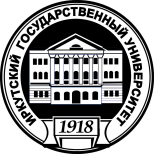 МИНОБРНАУКИ РОССИИ федеральное государственное бюджетное образовательное учреждение высшего образования «ИРКУТСКИЙ ГОСУДАРСТВЕННЫЙ  УНИВЕРСИТЕТ»ФГБОУ ВО «ИГУ»Кафедра __________________________________________________________________Рабочая программа дисциплины (модуля)Наименование дисциплины (модуля)_______________________________________________________________________________________________________________(индекс дисциплины по учебному плану, наименование дисциплины (модуля)).Направление подготовки __________________________________________________                                                  (код, наименование направления подготовки)Направленность (профиль) подготовки _______________________________________                  (наименование профиля)Квалификация выпускника -    бакалаврФорма обучения _________________________________________________________(очная, заочная (с использованием электронного обучения и дистанционных образовательных технологий)*, очно-заочная (с использованием электронного обучения и дистанционных образовательных технологий *)*Если дисциплина реализуется с использованием электронного обучения и дистанционных технологий, то необходимо включить эту информацию с указанием степени использования (частично или в полном объеме)Иркутск   20__г.СодержаниеЦели и задачи дисциплины (модуля):Цели:_________________________________________________________________________________________________________________________________________________(указываются цели освоения дисциплины (или модуля), соотнесенные с общими целями ОП ВО по направлению подготовки (специальности)Задачи: (перечисляются задачи профессиональной деятельности, к которым готовит учебная дисциплина, соотнесенные с поставленной целью и охватывающие теоретический, познавательный и практический компоненты деятельности подготавливаемого выпускника). МЕСТО ДИСЦИПЛИНЫ В СТРУКТУРЕ ОПОП ВО2.1. Учебная дисциплина (модуль) __________________________________________ относится к обязательной части программы (к части, формируемой участниками образовательных отношений) ____________________________________________________2.2. Для изучения данной учебной дисциплины (модуля) необходимы знания, умения и навыки, формируемые предшествующими дисциплинами:_________________________________________________________________________(наименование предшествующей(их) учебной(ых) дисциплин(ы) (модуля))2.3. Перечень последующих учебных дисциплин, для которых необходимы знания, умения и навыки, формируемые данной учебной дисциплиной:_________________________________________________________________________(наименование последующей учебной дисциплины (модуля))Дается описание логической и содержательно-методической взаимосвязи с другими частями ОП (дисциплинами, модулями, практиками). Дисциплина встраивается в структуру ОП (последовательность дисциплин в учебном плане) как с точки зрения преемственности содержания, так и с точки зрения непрерывности процесса формирования компетенций выпускника. Указываются требования к «входным» знаниям, умениям и опыту деятельности обучающегося, необходимым при освоении данной дисциплины и приобретенным в результате освоения предшествующих дисциплин (модулей).ТРЕБОВАНИЯ К РЕЗУЛЬТАТАМ ОСВОЕНИЯ ДИСЦИПЛИНЫПроцесс освоения дисциплины направлен на формирование компетенций (элементов следующих компетенций) в соответствии с ФГОС ВО и ОП ВО по данному направлению подготовки (специальности)___________________________________________________: Перечень планируемых результатов обучения по дисциплине (модулю), соотнесенных с индикаторами достижения компетенцийВ таблице представлен пример. Указывается код и формулировка компетенций, код и формулировка индикаторов компетенций.СОДЕРЖАНИЕ И СТРУКТУРА ДИСЦИПЛИНЫТрудоемкость дисциплины составляет ______ зачетных единиц, _________часов, в том числе _______ зачетных единиц, _______часов на экзамен (при наличии)Форма промежуточной аттестации: ______________________________________________________________ (экзамен, зачет, зачет с оценкой)4.1 Содержание дисциплины, структурированное по темам, c указанием видов учебных занятий и отведенного на них количества академических часов4.2 План внеаудиторной самостоятельной работы обучающихся по дисциплинеПримечание:  В соответствии с п.п. 27, 28,30,31 Приказа Минобрнауки России от 05.04.2017 N301"Об утверждении Порядка организации и осуществления образовательной деятельности по образовательным программам высшего образования - программам бакалавриата, программам специалитета, программам магистратуры"(Зарегистрировано в Минюсте России14.07.2017 N 47415) образовательная деятельность по образовательной программе проводится: в форме контактной работы обучающихся с педагогическими работниками организации и (или) лицами, привлекаемыми организацией к реализации образовательных программ на иных условиях (далее - контактная работа) в форме самостоятельной работы обучающихся и в иных формах, определяемых организацией. Контактная работа может быть аудиторной, внеаудиторной, а также проводиться в электронной информационно-образовательной среде. Контактная работа при проведении учебных занятий по дисциплинам (модулям) включает в себя:занятия лекционного типа (лекции и иные учебные занятия, предусматривающие преимущественную передачу учебной информации педагогическими работниками организации и (или) лицами, привлекаемыми организацией к реализации образовательных программ на иных условиях, обучающимся),занятия семинарского типа (семинары, практические занятия, практикумы, лабораторные работы, коллоквиумы и иные аналогичные занятия), групповые консультации, индивидуальную работу обучающихся с педагогическими работниками организации и (или) лицами, привлекаемыми организацией к реализации образовательных программ на иных условиях (в том числе индивидуальные консультации);  иную контактную работу (при необходимости), предусматривающую групповую или индивидуальную работу обучающихся с педагогическими работниками организации и (или) лицами, привлекаемыми организацией к реализации образовательных программ на иных условиях, определяемую организацией самостоятельно.4.3 Содержание учебного материалаУказываются разделы (модули), темы в логической последовательности и их краткое содержание (основные вопросы, рассматриваемые в рамках изучаемой темы), которое может быть представлено в форме описания или в таблице. Все разделы и темы нумеруютсяПеречень семинарских, практических занятий и лабораторных работ4.3.2. Перечень тем (вопросов), выносимых на самостоятельное изучение студентами в рамках самостоятельной работы (СРС)4.4. Методические указания по организации самостоятельной работы студентов      (Описывается организация каждого вида самостоятельной работы студентов, используемого при изучении данной дисциплины. В случае наличия методических рекомендаций по организации самостоятельной работы (изданных на бумажных носителях или в ЭЛИОС) в свободном доступе для каждого обучающегося, можно ограничиться ссылкой на данный источник).4.5. Примерная тематика курсовых работ (проектов) (при наличии) _______________________________________________________________________________________V. УЧЕБНО-МЕТОДИЧЕСКОЕ И ИНФОРМАЦИОННОЕ ОБЕСПЕЧЕНИЕ ДИСЦИПЛИНЫ (МОДУЛЯ)Электронная информационно-образовательная среда университета должна обеспечивать доступ к электронным учебным изданиям и электронным образовательным ресурсам, указанным в рабочих программах дисциплин (модулей).При использовании в образовательном процессе печатных изданий библиотечный фонд должен быть укомплектован печатными зданиями из расчета не менее 0,25 экземпляра каждого из изданий, указанных в рабочих программах дисциплин (модулей), на одного обучающегося из числа лиц, одновременно осваивающих соответствующую дисциплину (модуль).Обучающимся должен быть обеспечен доступ к современным профессиональным базам данных и информационным справочным системам, состав которых определяется в рабочих программах дисциплин (модулей) и подлежит обновлению (при необходимости).а) основная литература (Указывается основной базовый учебник (-ки) с точки зрения необходимости, доступности, наличия в библиотеке, в том числе электронной библиотеке, университета. Если дисциплина состоит из модулей, каждому из которых соответствует отдельный учебник, то приводится базовый комплект учебников. Указывается  актуальная литература)________________________________________________________________________________________________б) дополнительная литература (Указывается литература, содержащая дополнительный материал по основным разделам (модулям), темам программы, необходимый для углубленного изучения дисциплины и (или) постановки научных исследований. Может включать в себя учебники, учебные пособия, справочно-библиографическую литературу, отраслевые энциклопедии, справочники, словари, библиографические пособия, научную литературу; список дополнительной литературы формируется преподавателем исходя из наличия в научной библиотеке им. В.Г.Распутина, в том числе в ЭБС, вне зависимости от года издания приводимых источников.) __________________________________________________________________________________________________________________________________________________________________________________________________________________________________________________________________в) периодические издания (при необходимости)г) список авторских методических разработок: (Указываются при наличии. Если имеются, то указываются учебники, учебные пособия, авторские лекции, методические рекомендации, программы и др.включая информацию о материалах размещенных в ЭИОС ИГУ(КДО))д) базы данных, информационно-справочные и поисковые системы________________________________________________________________________________(перечень ресурсов информационно-телекоммуникационной сети "Интернет" (далее - сеть "Интернет"), необходимых для освоения дисциплины (модуля))VI.МАТЕРИАЛЬНО-ТЕХНИЧЕСКОЕ ОБЕСПЕЧЕНИЕ ДИСЦИПЛИНЫ6.1. Учебно-лабораторное оборудование: (приводятся сведения о специализированных аудиториях, оснащенных оборудованием (стендами, моделями, макетами, информационно-измерительными системами, образцами и т.п.) и предназначенных для проведения лабораторного практикума). 6.2. Программное обеспечение: (дается их краткая характеристика в части назначения, установки и эксплуатации). Университет должен  обеспечен необходимым комплектом лицензионного и свободно распространяемого программного обеспечения, в том числе отечественного производства(см информацию на сайте ИГУ). Состав определяется в рабочих программах дисциплин (модулей) и подлежит обновлению при необходимости).  ______________________________________________________________________________________6.3. Технические и электронные средства: (указываются технические и электронные средства обучения и контроля знаний студентов (презентации, фрагменты фильмов, комплекты плакатов, наглядных пособий, контролирующих программ и демонстрационных установок), использование которых предусмотрено методической концепцией преподавания).VII.ОБРАЗОВАТЕЛЬНЫЕ ТЕХНОЛОГИИ(Указываются  в этом разделе образовательные технологии, в том числе дистанционные, используемые при реализации различных видов учебной работы)**При проведении учебных занятий преподаватель должен обеспечивать развитие у обучающихся навыков командной работы, межличностной коммуникации, принятия решений, лидерских качеств (включая при необходимости проведение интерактивных лекций, групповых дискуссий, ролевых игр, тренингов, анализ ситуаций и имитационных моделей, преподавание дисциплин (модулей) в форме курсов, составленных на основе результатов научных исследований, проводимых организацией, в том числе с учетом региональных особенностей профессиональной деятельности выпускников и потребностей работодателей).Данный раздел можно представить в виде таблицы.Наименование тем занятий с использованием активных форм обучения:VIII.ОЦЕНОЧНЫЕ МАТЕРИАЛЫ ДЛЯ ТЕКУЩЕГО КОНТРОЛЯ И ПРОМЕЖУТОЧНОЙ АТТЕСТАЦИИФонд оценочных средств по дисциплине (модулю) представляет собой комплект оценочных материалов для проведения текущего контроля, включая, при необходимости, и входной контроль, и промежуточной аттестации обучающихся и оформляется в виде отдельного документа (приложения к рабочей программе дисциплины (модуля)) или в данном разделе программы.(Приводятся контрольные вопросы и задания для проведения текущего контроля успеваемости и промежуточной аттестации, описание показателей и критериев оценивания)Оценочные средства (ОС):11.1. Оценочные средства для входного контроля (могут быть в виде тестов с закрытыми или открытыми вопросами).11.2. Оценочные  средства  текущего  контроля формируются в соответствии с ЛНА университета (могут быть в виде тестов, ситуационных задач,  деловых и ролевых игр, диспутов, тренингов и др. Назначение оценочных средств  ТК – выявить сформированность компетенций или их составляющих частей– указать каких конкретно).(Указываются темы эссе, рефератов и др. Приводятся контрольные вопросы и задания для проведения текущего контроля и промежуточной аттестации по итогам освоения дисциплины, а также для контроля самостоятельной работы студента по отдельным разделам дисциплины).11.3. Оценочные средства для промежуточной аттестации (в форме экзамена или зачета).ВНИМАНИЕ РАЗРАБОТЧИКОВ: данный текст (указанный выше) не надо печатать в рабочей программе: ОС этого типа должны выявлять степень освоения теоретических знаний как базу для формирования  компетенций, умения их применять в ситуациях, моделирующих профессиональную деятельность, а также сформированность заявленных в разделе 3 компетенций.Данный раздел программы может быть представлен следующим образом:Материалы для проведения текущего и промежуточного контроля знаний студентов:Демонстрационный вариант контрольной работы №1 (№2, №3)Демонстрационный вариант теста №1 (№2, №3)Вопросы для собеседования №1 (№2, №3)Вопросы для коллоквиума №1 (№2, №3)Темы рефератов и др.Темы курсовых работ (проектов)Вопросы и задания к зачетуПримерный перечень вопросов и заданий к экзаменуРазработчики: 	___________________       __________________       _____________________   (подпись)                                 (занимаемая должность)                (инициалы, фамилия)___________________        _________________         _____________________   (подпись)                                (занимаемая должность)                (инициалы, фамилия)Программа составлена в соответствии с требованиями  ФГОС ВО и учетом рекомендаций ПООП по направлению и профилю подготовки_______________Программа рассмотрена на заседании кафедры____________________________________(наименование) «___» ______201__г. Протокол № ____ Зав. кафедрой_____________________Настоящая программа, не может быть воспроизведена ни в какой форме без предварительного письменного разрешения кафедры-разработчика программы.Приложение  4Министерство науки и высшего образования Российской Федерации федеральное государственное бюджетное образовательное учреждение высшего образования «ИРКУТСКИЙ ГОСУДАРСТВЕННЫЙ  УНИВЕРСИТЕТ»ФГБОУ ВО «ИГУ»Факультет (институт)____________________________Кафедра________________________________________ПРОГРАММА  ПРАКТИКИВид практики____________________________________________________________(учебная)Наименование (тип)  практики__________________________________________                               (индекс и наименование практики указать в соответствии с ФГОС ВО и  учебному плану)Способ проведения практики__________________________________				(стационарная; выездная; выездная (полевая))Форма проведения практики_____________________________________________						(непрерывная, дискретная)Направление подготовки _______________________________________________                                                      (код, наименование направления подготовки)Направленность (профиль) подготовки____________________________________Квалификация выпускника - БакалаврФорма обучения _________________________________________________(очная, заочная, очно-заочная)1. Цели учебной практики Целями учебной практики __________________ являются__________________________________________________________________________(Указываются цели учебной практики, соотнесенные с общими целями ОПОП ВО), направленные на закрепление и углубление теоретической подготовки обучающегося и приобретение им практических навыков и компетенций в сфере профессиональной деятельности).2. Задачи учебной практики Задачами учебной практики __________________ являются__________________________________________________________________________(Указываются конкретные задачи учебной практики, соотнесенные с типом (типами) задач профессиональной деятельности и задачами профессиональной деятельности)3. Место учебной практики в структуре ОПОП ВО направления________________(Указываются к какой части Блока 2 «Практика» относится данный тип практики ( обязательной части программы бакалавриата или части формируемой участниками образовательных отношений. Указать циклы, (разделы) учебные дисциплины (модули), на освоении которых базируется данная учебная практика. Дается описание логической и содержательно-методической взаимосвязи данной практики с другими частями ОПОП ВО. Указываются требования к «входным» знаниям, умениям и компетенциям обучающегося, приобретенным в результате освоения предшествующих частей ОПОП ВО и необходимым при освоении данной практики. Указываются те теоретические дисциплины и практики, для которых прохождение данной практики необходимо как предшествующее).4.  Способ и формы проведения учебной практики*__________________________________________________________________________(Указываются способ проведения практики (стационарная; выездная; выездная (полевая)) и формы проведения практики (непрерывная, дискретная). 5. Место и время проведения учебной практики __________________________________________________________________________(Указываются место проведения практики: объект, организация и т.д. Указывается время проведения практики в соответствии с КУГом, отмечаются требования к месту проведения практики для лиц с ограниченными возможностями здоровья).6. Планируемые результаты обучения при прохождении __________практики:( Перечень планируемых результатов обучения при прохождении практики должен быть соотнесен с планируемыми результатами освоения ОПОП).7. Структура и содержание учебной практики Объем учебной практики (практики ________________________(указать наименование практики в соответствии с учебным планом) и сроки ее проведения определяются учебным планом (индивидуальным учебным планом)* и составляет _______ недели*. Общая трудоемкость учебной практики составляет _____ зачетных единиц, _______ часов из них: 1. для обучающихся очной формы обучения: - контактная работа (консультации с руководителем практики от Университета) - ___часов, включая время, отведенное на сдачу зачета с оценкой;- самостоятельная работа ___ часов (под руководством руководителя практики от Профильной организации); 2. для обучающихся заочной формы обучения: - контактная работа (консультации с руководителем практики от Университета) - __ часов,- самостоятельная работа ___ часа (под руководством руководителя практики от Профильной организации),- __ часа, отведенные на контроль (зачет с оценкой).* для обучающихся по индивидуальному учебному плану количество часов контактной и самостоятельной работы устанавливается индивидуальным учебным планом, обеспечивающим освоение соответствующей образовательной программы на основе индивидуализации ее содержания с учетом особенностей и образовательных потребностей конкретного обучающегося (в том числе при ускоренном обучении, для обучающихся с ограниченными возможностями здоровья и инвалидов, для лиц, зачисленных для продолжения обучения в соответствии с частью 5 статьи 5 Федерального закона от 05.05.2014 №84-ФЗ «Об особенностях правового регулирования отношений в сфере образования в связи с принятием в Российскую Федерацию Республики Крым и образованием в составе Российской Федерации новых субъектов - Республики Крым и города федерального значения Севастополя и о внесении изменений в Федеральный закон «Об образовании в Российской Федерации»).План – график учебной практикиПримечание: Суббота включается в общее число дней практики. По субботам изучаются литературные источники, обрабатывается материал, пишется отчет. Структура и содержание учебной практикиПримечание: Образовательная деятельность по образовательной программе проводится: в форме контактной работы обучающихся с педагогическими работниками организации и (или) лицами, привлекаемыми организацией к реализации образовательных программ на иных условиях (далее - контактная работа);в форме самостоятельной работы обучающихся; в иных формах, определяемых организацией. Контактная работа может быть аудиторной, внеаудиторной, а также проводиться в электронной информационно-образовательной среде. Учебные занятия по дисциплинам (модулям), промежуточная аттестация обучающихся и итоговая (государственная итоговая) аттестация обучающихся проводятся в форме контактной работы и в форме самостоятельной работы обучающихся, практика - в форме контактной работы и в иных формах, определяемых организацией.Контактная работа при проведении учебных занятий по дисциплинам (модулям) включает в себя:занятия лекционного типа (лекции и иные учебные занятия, предусматривающие преимущественную передачу учебной информации педагогическими работниками организации и (или) лицами, привлекаемыми организацией к реализации образовательных программ на иных условиях, обучающимся) и (или) занятия семинарского типа (семинары, практические занятия, практикумы, лабораторные работы, коллоквиумы и иные аналогичные занятия), и (или) групповые консультации, и (или) индивидуальную работу обучающихся с педагогическими работниками организации и (или) лицами, привлекаемыми организацией к реализации образовательных программ на иных условиях (в том числе индивидуальные консультации)(Приказ Минобрнауки от 04.05.2017г. №301)к видам контактной работы на учебной практике могут быть отнесены: лекции,  инструктаж по технике безопасности, мероприятия по сбору, обработке и систематизации фактического и  литературного материала, наблюдения, измерения и др., выполняемые как под руководством преподавателя, так и самостоятельно.8. Образовательные, научно-исследовательские и научно-производственные технологии, используемые на учебной практике__________________________________________________________________________(Указываются образовательные, научно-исследовательские и научно-производственные технологии, используемые при выполнении различных видов работ на учебной практике).9. Учебно-методическое обеспечение самостоятельной работы студентов  на практике__________________________________________________________________________(Приводятся задания, контрольные вопросы для проведения текущей аттестации по разделам (этапам) практики, осваиваемым студентом самостоятельно. Дается описание, план и программа выполнения самостоятельных заданий по практике. Приводится информация (при наличии) о методических рекомендациях или пособиях по выполнению самостоятельной работы по практике ).10. Формы промежуточной аттестации и формы отчетности по итогам практики_________________________________________________________________________(Указываются формы отчетности по итогам практики (составление и защита отчета, собеседование, зачет и др. формы. Указывается время проведения аттестации)11. Фонд оценочных средств для проведения  текущей и промежуточной аттестации обучающихся по практикеФонд оценочных средств для проведения  текущей и промежуточной аттестации обучающихся по  учебной практике включает в себя:перечень компетенций с указанием этапов их формирования в процессе освоения программы практики (указывается перечень компетенций с указанием этапов их формирования в процессе прохождения практики – необходимо соотнести с п. 6 данной программы практики);типовые контрольные задания или иные материалы, необходимые для оценки знаний, умений, навыков и (или) опыта деятельности, характеризующих этапы формирования компетенций в процессе освоения образовательной программы (приводится вариант группового задания по каждому разделу практики и  типовой вариант индивидуального задания);описание показателей и критериев оценивания компетенций на различных этапах их формирования, описание шкал и процедуры оценивания (представляется описание показателей и критериев оценивания каждого задания и компетенций на различных этапах их формирования, описание шкал и процедуры оценивания) методические материалы, определяющие процедуры оценивания знаний, умений, навыков и (или) опыта деятельности, характеризующих этапы формирования компетенций (приводятся рекомендации по проведению процедуры оценивания).Промежуточная аттестация проводится в установленный расписанием учебных занятий день в форме зачета (дифференцированного зачета). На зачет студент предоставляет:   дневник прохождения практики, заверенный непосредственным руководителем практики от образовательной организации и руководителем практики от организации, в которой обучающийся проходил практику; характеристику с места прохождения практики;  отчет о прохождении практики.(Указывается полный перечень необходимых отчетных документов, предусмотренный программой практики, в соответствии с целью и задачами практики. В обязательном порядке в  дневнике практики или  отдельным отчетным документом студентом предоставляются: индивидуальное задание; направление на практику;совместный рабочий график (план) проведения практики, подписанный руководителями практики от Образовательной организации и от организации, в которой студент проходил практику. В случае прохождения практики в ИГУ, подпись ставит руководитель практики и руководитель структурного подразделения, в котором обучающийся проходит практику). Примерные критерии оценки практической подготовки студента на защите отчета по  практике:  уровень теоретического осмысления студентами своей практической деятельности (ее целей, задач, содержания, методов);  полнота выполнения Программы практики (оценивается на основе материалов, представленных в отчётных документах);  степень сформированных у студента профессиональных компетенций (оценивается на основе материалов, представленных в отчёте, а также устного выступления на защите отчета по практике);  соблюдение требований, предъявляемых к отчёту о прохождении практики (наличие всех необходимых документов и материалов, предусмотренных Программой практики).  наличие замечаний руководителя практики;  инициативность студента;  качество представленных документов, подготовленных во время прохождения практики.Процедура текущего контроля и промежуточной аттестации обучающихся инвалидов и лиц с ОВЗ  по практике проводится с использованием фондов оценочных средств, адаптированных к ограничениям их здоровья и восприятия информации, в том числе с использованием специальных технических средств. (Данный текст обязательно включается в данный раздел)Учебно-методическое и информационное обеспечение учебной практикиЭлектронная информационно-образовательная среда университета должна обеспечивать доступ к электронным учебным изданиям и электронным образовательным ресурсам, указанным в программах практик.При использовании в образовательном процессе печатных изданий библиотечный фонд должен быть укомплектован печатными зданиями из расчета не менее 0,25 экземпляра каждого из изданий, указанных в программах практик, на одного обучающегося из числа лиц, одновременно осваивающих соответствующую дисциплину (модуль, практику.Обучающимся должен быть обеспечен доступ к современным профессиональным базам данных и информационным справочным системам, состав которых определяется в в программах практик и подлежит обновлению (при необходимости).а) литература: (указывается необходимая и актуальная литература, имеющаяся в наличии из расчета 1 наименование включая ЭБС__________________________________________________________________________________________________________________________________________________б) программное обеспечение и Интернет-ресурсы:_________________________________________________________________________в) базы данных, информационно-справочные и поисковые системы ___________г) периодические издания (при необходимости)  _____________________________д) перечень информационных технологий, ресурсов информационно-телекоммуникационной сети "Интернет"  (далее - сеть "Интернет"), необходимых для проведения практики)_______________________________________________________13. Материально-техническое обеспечение учебной практики ____________________________________________________________________________(Указывается необходимое для проведения учебной практики материально-техническое обеспечение. Например: полигоны, лаборатории, специально оборудованные кабинеты, измерительная и вычислительная аппаратура, наглядные пособия, транспортные средства, бытовые помещения, соответствующие действующим санитарным и противопожарным нормам, а также требованиям техники безопасности при проведении учебных и научно-производственных работ).14. Средства адаптации образовательного процесса при прохождении практики к потребностям обучающихся инвалидов и лиц с ограниченными возможностями здоровья (ОВЗ) (при наличии факта зачисления обучающихся с конкретной нозологией) При необходимости в образовательном процессе применяются следующие методы и технологии, облегчающие восприятие информации обучающимися инвалидами и лицами с ОВЗ: - создание текстовой версии любого нетекстового контента для его возможного преобразования в альтернативные формы, удобные для различных пользователей; - создание контента, который можно представить в различных видах без потерь данных или структур, - предусмотреть возможность масштабирования текста и изображений без потери качества; - создание возможности для обучающихся воспринимать одну и ту же информацию из разных источников (для лиц с нарушением слуха визуальное представление информации, а для лиц с нарушением зрения – аудиальное представление информации); - применение программных средств, обеспечивающих возможность формирования заявленных компетенций, освоения навыков и умений, формируемых в ходе прохождения учебной практики, за счет альтернативных способов, в том числе виртуальных лабораторий и симуляционных технологий; - применение дистанционных образовательных технологий для передачи информации:      а) организация различных форм интерактивной контактной работы обучающегося с преподавателем, в том числе вебинаров, которые могут быть использованы для проведения виртуальных лекций с возможностью взаимодействия всех участников дистанционного обучения, б) проведения семинаров, в) выступление с докладами и защитой выполненных работ, г) проведение тренингов,д) организации групповой работы; - применение дистанционных образовательных технологий для организации форм текущего контроля  и промежуточной аттестации; - увеличение продолжительности прохождения  обучающимся инвалидом или лицом с ОВЗ промежуточной аттестации по отношению к установленной продолжительности: зачет и/или дифференцированный зачет, проводимый в письменной форме, - не более чем на _____(90) мин., проводимый в устной форме – не более чем на ____(20) мин., Разработчик РПП устанавливает конкретное содержание программы учебной  практики, условия ее организации и проведения для обучающихся с ограниченными возможностями здоровья, инвалидов (при наличии факта зачисления таких обучающихся с учетом конкретных нозологий).Документ составлен в соответствии с требованиями ФГОС ВО по направлению ___________________утвержденными приказом Минобрнауки РФ №_____ от _______г., ПООП (при наличии)________________________________________________________Автор программы ________________________________________________________(Ф.И.О., должность)Программа рассмотрена на заседании кафедры________________________________(наименование) «___» ________20__г. Протокол № ____ Зав. кафедрой_____________________(Ф.И.О.)Сведения о переутверждении «Рабочей программы практики» на очередной учебный год и регистрации измененийНастоящая программа не может быть воспроизведена ни в какой форме без предварительного письменного разрешения кафедры-разработчика программы.Приложение 5Министерство науки и высшего образования Российской Федерации федеральное государственное бюджетное образовательное учреждение высшего образования «ИРКУТСКИЙ ГОСУДАРСТВЕННЫЙ  УНИВЕРСИТЕТ»ФГБОУ ВО «ИГУ»Факультет (институт)____________________________Кафедра________________________________________.ПРОГРАММА  ПРАКТИКИВид практики___________________________________________________________(производственная, преддипломная)Наименование (тип)  практики ___________________________________________  (индекс и наименование практики указать в соответствии с ФГОС ВО, ПООП (при наличии) и учебному плану)Способ проведения практики_____________________________________________						(стационарная, выездная)Форма проведения практики____________________________________________						(непрерывная, дискретная)Направление подготовки ________________________________________________(код, наименование направления подготовки)Направленность (профиль) подготовки___________________________________Квалификация выпускника - БакалаврФорма обучения _________________________________________________(очная, заочная, очно-заочная)1.  Тип производственной практики____________________________________(Указать в соответствии с ФГОС ВО п.2.4 ПООП (при наличии); ОПОПи учебным планеом,)2.  Цели производственной практики Целями производственной практики _______________________________________ являются:_____________________________________________________________(Указываются цели производственной практики соотнесенные с общими целями ОПОП ВО, направленные на закрепление и углубление теоретической подготовки обучающегося, приобретение им практических навыков и компетенций, а также опыта самостоятельной профессиональной деятельности, соотнесенные с типом профессиональных задач).2. Задачи производственной практики Задачами производственной практики __________________ являются:__________________________________________________________________________(Указываются конкретные задачи производственной практики, соотнесенные с типом (-ми) задач профессиональной деятельности и задачами профессиональной деятельности выпускников).3. Место производственной практики в структуре основной образовательной программы (ОПОП)  (Указать код, направление и профиль образовательной программы)_______________________________________________________________(Указываются к какой части Блока 2 «Практика» относится данный тип практики ( обязательной части образовательной  программы или части формируемой участниками образовательных отношений (преддипломная практика находится в обязательной части ОПОП)). Далее указываются циклы, дисциплины (модули), практики, на освоении которых базируется производственная практика. Дается описание логической и содержательно-методической взаимосвязи данной практики с другими частями ОПОП ВО. При необходимости, указываются требования к «входным» знаниям, умениям и компетенциям обучающегося, приобретенным в результате освоения предшествующих частей ОПОП ВО и необходимым при освоении данной практики. Указываются те теоретические дисциплины и практики (разделы ОПОП), для которых прохождение данной практики необходимо как предшествующее).4. Способы (при наличии) и формы проведения производственной практики__________________________________________________________________________(Указываются способы (стационарная; выездная; выездная(полевая) практика) и  формы проведения практики: непрерывная, дискретная) 5. Место и время проведения учебной практики __________________________________________________________________________(Указываются место проведения практики: организация, предприятие, НИИ, фирма, кафедра, лаборатория вуза и т.д. Указывается время проведения практики в соответствии с КУГом, отмечаются требования к месту проведения практики для лиц с ограниченными возможностями здоровья).6. Планируемые результаты обучения при прохождении производственной практики_______________________соотнесенные с планируемыми результатами освоения ОПОП:( Перечень планируемых результатов обучения при прохождении практики должен быть соотнесен с планируемыми результатами освоения ОПОП).7. Структура и содержание производственной практики Объем производственной практики (________________________(указать наименование практики в соответствии с учебным планом) и сроки ее проведения определяются учебным планом (индивидуальным учебным планом)*, КУГ и составляет _______ недели*. Общая трудоемкость производственной  практики составляет _____ зачетных единиц, _______ часов из них: 1. для обучающихся очной формы обучения: - контактная работа (консультации с руководителем практики от Университета) - ___часов, включая время, отведенное на сдачу зачета с оценкой;- самостоятельная работа ___ часов (под руководством руководителя практики от Профильной организации); 2. для обучающихся заочной формы обучения: - контактная работа (консультации с руководителем практики от Университета) - __ часов,- самостоятельная работа ___ часа (под руководством руководителя практики от Профильной организации),- __ часа, отведенные на контроль (зачет с оценкой).* для обучающихся по индивидуальному учебному плану количество часов контактной и самостоятельной работы устанавливается индивидуальным учебным планом, обеспечивающим освоение соответствующей образовательной программы на основе индивидуализации ее содержания с учетом особенностей и образовательных потребностей конкретного обучающегося (в том числе при ускоренном обучении, для обучающихся с ограниченными возможностями здоровья и инвалидов, для лиц, зачисленных для продолжения обучения в соответствии с частью 5 статьи 5 Федерального закона от 05.05.2014 №84-ФЗ «Об особенностях правового регулирования отношений в сфере образования в связи с принятием в Российскую Федерацию Республики Крым и образованием в составе Российской Федерации новых субъектов - Республики Крым и города федерального значения Севастополя и о внесении изменений в Федеральный закон «Об образовании в Российской Федерации»).План – график производственной  практикиПримечание: Суббота включается в общее число дней практики. По субботам изучаются литературные источники, обрабатывается материал, пишется отчет. Структура и содержание производственной практикиПримечание: к видам к видам контактной работы на практике могут быть отнесены: лекции,  инструктаж по технике безопасности, знакомство с работой предприятия, ознакомление с организацией и методами работы учреждения, предприятия, мероприятия по сбору, обработке и систематизации фактического и  литературного материала, выполнение производственных заданий,  участие в исследованиях, наблюдения, измерения и др., выполняемые как под руководством преподавателя, так и самостоятельно.* Раздел «Форма контроля может быть внесен в предыдущую таблицу «План график», следовательно, обобщенная таблица будет называться «План – график, структура и содержание производственной практики».8. Образовательные, научно-исследовательские и научно-производственные технологии, используемые на производственной практике__________________________________________________________________________(Указываются образовательные, научно-исследовательские и научно-производственные технологии, используемые при выполнении различных видов работ на производственной практике: лекции; тренинги; компьютерные стимуляции; моделирование; методы группового решения производственных задач и др.).9. Учебно-методическое обеспечение самостоятельной работы студентов на производственной практике__________________________________________________________________________(Приводятся учебно-методические рекомендации для обеспечения самостоятельной работы студентов на производственной практике. Например: рекомендации по сбору материалов, их обработке и анализу, форме представления. Приводятся контрольные вопросы и задания для проведения аттестации по итогам производственной практики; даются рекомендации по работе с научной, справочной, нормативной и другой литературой, указываются требования к представлению отчетных документов по выполненным самостоятельно заданиям).10. Форма промежуточной аттестации по итогам производственной практики________________________________________________________________________(Указываются форма промежуточной  аттестации по итогам производственной практики в соответствии с УП и программой практики- зачет или дифференцированный зачет и формы его проведения: составление и защита отчета, собеседование, представление проекта, статьи и др. Указывается время проведения аттестации.).11. Формы отчетности по итогам производственной практикиУказывается перечень отчетных документов и требования к их оформлению и представлению. 12. Фонд оценочных средств для проведения  текущей и промежуточной аттестации обучающихся по практикеУказывается перечень компетенций, ИДК и планируемые результаты (см п.6 данной программы);Содержание примерных заданий; Представляется описание показателей и критериев оценивания компетенций или их составных частей (ИДК) на различных этапах их формирования, описание шкал и процедуры оценивания; типовые задания или иные материалы, необходимые для оценки знаний, умений, навыков и (или) опыта деятельности, характеризующих этапы формирования компетенций или их составных частей (ИДК) в процессе реализации программы практики; методические материалы, определяющие процедуры оценивания знаний, умений, навыков и (или) опыта деятельности, характеризующих этапы формирования компетенций. Указывается полный перечень отчетных документов, предусмотренный программой практики, в соответствии с целью и задачами практики. В обязательном порядке в  дневнике практики или  отдельным отчетным документом студентом предоставляются: индивидуальное задание; направление на практику;совместный рабочий график (план) проведения практики, подписанный руководителями практики от Образовательной организации и от организации, в которой студент проходил практику. В случае прохождения практики в ИГУ, подпись ставит руководитель практики и руководитель структурного подразделения, в котором обучающийся проходит практику. Фонд оценочных материалов (примерные задания, показатели, критерии и шкалы оценивания, методы и технологии оценивания и др) могут быть по решению разработчика представлены отдельным документом ( приложением к программе практики) ил включены в содержание программы. Пояснение о расположении фондов методических материалов необходимо представить в программе)Процедура текущего контроля и промежуточной аттестации обучающихся инвалидов и лиц с ОВЗ  по практике проводится с использованием фондов оценочных средств, адаптированных к ограничениям их здоровья и восприятия информации, в том числе с использованием специальных технических средств. (Данный текст обязательно включается в раздел)13. Учебно-методическое и информационное обеспечение производственной практики _________________________________________________________________________Электронная информационно-образовательная среда университета должна обеспечивать доступ к электронным учебным изданиям и электронным образовательным ресурсам, указанным в программах практик.При использовании в образовательном процессе печатных изданий библиотечный фонд должен быть укомплектован печатными зданиями из расчета не менее 0,25 экземпляра каждого из изданий, указанных в программах практик, на одного обучающегося из числа лиц, одновременно осваивающих соответствующую дисциплину (модуль, практику.Обучающимся должен быть обеспечен доступ к современным профессиональным базам данных и информационным справочным системам, состав которых определяется в в программах практик и подлежит обновлению (при необходимости).а) литература: (указывается необходимая и актуальная литература, имеющаяся в наличии из расчета 1 наименование включая ЭБС__________________________________________________________________________________________________________________________________________________б) программное обеспечение и Интернет-ресурсы:_________________________________________________________________________в) базы данных, информационно-справочные и поисковые системы ___________г) периодические издания (при необходимости)  _____________________________д) перечень информационных технологий, ресурсов информационно-телекоммуникационной сети "Интернет"  (далее - сеть "Интернет"), необходимых для проведения практики)_______________________________________________________13. Описание материально-технической базы, необходимой для проведения практики__________________________________________________________________________(Указывается необходимое для проведения производственной практики материально-техническое обеспечение. Например: полигоны, лаборатории, специально оборудованные кабинеты, измерительная и вычислительная аппаратура, наглядные пособия, транспортные средства, бытовые помещения, соответствующие действующим санитарным и противопожарным нормам, а также требованиям техники безопасности при проведении учебных и научно-производственных работ).14. Средства адаптации образовательного процесса при прохождении практики к потребностям обучающихся инвалидов и лиц с ограниченными возможностями здоровья (ОВЗ) (при наличии факта зачисления обучающихся  инвалидов и/или лиц с ОВЗ,  с конкретной нозологией) При необходимости в образовательном процессе применяются следующие методы и технологии, облегчающие восприятие информации обучающимися инвалидами и лицами с ОВЗ: - создание текстовой версии любого нетекстового контента для его возможного преобразования в альтернативные формы, удобные для различных пользователей; - создание контента, который можно представить в различных видах без потерь данных или структур, - предусмотреть возможность масштабирования текста и изображений без потери качества; - создание возможности для обучающихся воспринимать одну и ту же информацию из разных источников (для лиц с нарушением слуха визуальное представление информации, а для лиц с нарушением зрения – аудиальное представление информации); - применение программных средств, обеспечивающих возможность формирования заявленных компетенций, освоения навыков и умений, формируемых в ходе прохождения учебной практики, за счет альтернативных способов, в том числе виртуальных лабораторий и симуляционных технологий; - применение дистанционных образовательных технологий для передачи информации:      а) организация различных форм интерактивной контактной работы обучающегося с преподавателем, в том числе вебинаров, которые могут быть использованы для проведения виртуальных лекций с возможностью взаимодействия всех участников дистанционного обучения, б) проведения семинаров, в) выступление с докладами и защитой выполненных работ, г) проведение тренингов,д) организации групповой работы; - применение дистанционных образовательных технологий для организации форм текущего контроля  и промежуточной аттестации; - увеличение продолжительности прохождения  обучающимся инвалидом или лицом с ОВЗ промежуточной аттестации по отношению к установленной продолжительности: зачет и/или дифференцированный зачет, проводимый в письменной форме, - не более чем на _____(90) мин., проводимый в устной форме – не более чем на ____(20) мин., Разработчик РПП устанавливает конкретное содержание программы учебной  практики, условия ее организации и проведения для обучающихся с ограниченными возможностями здоровья, инвалидов (при наличии факта зачисления таких обучающихся с учетом конкретных нозологий).Документ составлен в соответствии с требованиями ФГОС ВО по направлению ___________________, утвержденного приказом Минобрнауки РФ №_____ от _______г., ПООП (при наличии). Электронная версия программы представлена на сайте ИГУ.Автор программы   __________________________________________________(Ф.И.О., должность)Программа рассмотрена на заседании кафедры__________________________________(наименование) «___» ______201__г. Протокол № ____ Зав. кафедрой_____________________(Ф.И.О.)Сведения о переутверждении «Рабочей программы производственной (преддипломной) практики» на очередной учебный год и регистрации измененийНастоящая программа, не может быть воспроизведена ни в какой форме без предварительного письменного разрешения кафедры-разработчика программыПриложение 6 Министерство науки и высшего образования Российской Федерациифедеральное государственное бюджетное образовательное учреждение высшего образования «ИРКУТСКИЙ ГОСУДАРСТВЕННЫЙ  УНИВЕРСИТЕТ»ФГБОУ ВО «ИГУ»Факультет (институт) _______________________________________________ПРОГРАММАГОСУДАРСТВЕННОЙ ИТОГОВОЙ АТТЕСТАЦИИ Направление подготовки	__________________________Направленность (профиль) подготовки	______________________Квалификация выпускника	_____________________                                                                                                (бакалавр)Иркутск - 201__ г.ОБЩАЯ ХАРАКТЕРИСТИКА ПРОГРАММЫ ГОСУДАРСТВЕННОЙ ИТОГОВОЙ АТТЕСТАЦИИ1.1. Назначение и область применения программы ГИА Программа государственной итоговой аттестации является компонентом Блоком 3 «Государственная итоговая аттестация» структуры основной образовательной программы бакалавриата по направлению подготовки __________________________(указать код и наименование направления), профиль подготовки: ________________________ (указать профиль программы подготовки), составлена в соответствии с ФГОС ВО, ПООП (при наличии) и учебным планом, устанавливает процедуру организации и проведения государственной итоговой аттестации обучающихся. Государственная итоговая аттестация обучающихся выпускника образовательной организации осуществляется по окончании освоения основной профессиональной образовательной программы бакалавриата в соответствии с утвержденным Положение о государственной итоговой аттестации в федеральном государственном бюджетном образовательном учреждении высшего образования «Иркутский государственный университет» (принято наседании ученого совета ИГУ 25.08.2017г. Протокол №10).Документы, на основании которых разработана Программа ГИА Программа государственной итоговой аттестации выпускников разработана в соответствии с нормативными документами: Федеральный закон Российской Федерации от 29 декабря 2012 г. № 273-ФЗ «Об образовании в Российской Федерации»;Федеральный государственный образовательный стандарт высшего образования по направлению подготовки ________________ (код и наименование направления) (уровень бакалавриата), утвержденный приказом Министерства образования и науки Российской Федерации от «____»__________20__ г. №____, зарегистрированный в Минюсте России «____»_______20__г. №___;Приказ Минобрнауки России от 05.04.2017 N301"Об утверждении Порядка организации и осуществления образовательной деятельности по образовательным программам высшего образования - программам бакалавриата, программам специалитета, программам магистратуры";Профессиональный стандарт "______________________________", утвержденный приказом Министерства труда и социальной защиты Российской Федерации от «___»_____ 20__ г. № __н (указать проф. стандарт (-ты) на который(-ые) ориентирована ОПОП ВО)Порядок проведения государственной итоговой аттестации по образовательным программам высшего образования – программам бакалавриата, программам специалитета,  и программам магистратуры, утвержденный приказом Минобрнауки России от 29.06.2015г. №636;Примерная основная образовательная программа (ПООП) по направлению подготовки ________________, утвержденная _______________  (включить, если на момент оформления ОПОП одобрена и внесена в Федеральный реестр ПООП ВО(rpoop.ru   не ранее года с момента утверждения программы бакалавриата);Устав ФГБОУ ВО «ИГУ», утвержденный Приказом Министерства образования и науки Российской Федерации от 28.11.2018г. №1071;Положение о государственной итоговой аттестации в федеральном государственном бюджетном образовательном учреждении высшего образования «Иркутский государственный университет» (принято наседании ученого совета ИГУ 25.08.2017г. Протокол №10)Положение о подготовке и защите выпускных квалификационных работ в федеральном государственном бюджетном образовательном учреждении высшего образования «Иркутский государственный университет» (принято наседании ученого совета ИГУ 25.08.2017г. Протокол №10);Основная профессиональная образовательная программа ______________________(указать код, наименование направления и наименование профиля), утвержденная на заседании ученого совета «ИГУ» ____________№__ЦЕЛИ ГОСУДАРСТВЕННОЙ ИТОГОВОЙ АТТЕСТАЦИИ ВЫПУСКНИКОВ__________________________________________________________________________Целью ГИА, в соответствии с Федеральным законом «Об образовании в Российской Федерации» от 29.12.2012г. является «Определение  соответствия результатов освоения обучающимися основных образовательных программ соответствующим требованиям  федерального государственного образовательного стандарта» . Согласно п. 3.6. ФГОС ВО, Совокупность компетенций, установленных программой бакалавриата должна обеспечивать выпускнику способность осуществлять профессиональную деятельность не менее чем в одной области профессиональной деятельности и сфере профессиональной деятельности, установленных в соответствии с пунктом 1.11 ФГОС ВО, и решать задачи профессиональной деятельности не менее, чем одного типа, установленного в соответствии с п. 1.12 ФГОС ВО. Совокупность запланированных результатов обучения по дисциплинам (модулям) и практикам должна обеспечивать формирование у выпускника всех компетенций, установленных программой бакалавриата (п.3.8.ФГОС ВО)).ЗАДАЧИ ГОСУДАРСТВЕННОЙ ИТОГОВОЙ АТТЕСТАЦИИ ВЫПУСКНИКОВ(Выявление уровня подготовки к осуществлению профессиональной деятельности в области (областях) профессиональной деятельности и сфере (сферах) профессиональной деятельности, установленной ОПОП в п. 2.1.1, и способности решать задачи профессиональной деятельности типа (типов), установленного ОПОП (п.2.1.2,2.2), в соответствии с п. 1.12 ФГОС ВО).ФОРМЫ ПРОВЕДЕНИЯ ГОСУДАРСТВЕННОЙ ИТОГОВОЙ АТТЕСТАЦИИ ВЫПУСКНИКОВ(Устанавливаются  федеральным органом исполнительной власти, осуществляющим функции по выработке государственной политики и нормативно-правовому регулированию в сфере образования: государственный экзамен; защита выпускной квалификационной работы (далее вместе – государственные аттестационные испытания). Конкретные формы проведения государственной итоговой аттестации устанавливаются разработчиком с учетом требований, установленных ФГОС ВО п.2.7 и указываются в данном пункте программы ГИА).К государственной итоговой аттестации по направлению _________________________ допускаются обучающиеся, не имеющие академической задолженности и в полном объеме выполнившие учебный план или индивидуальный учебный план по соответствующей образовательной программе высшего образования. Государственная итоговая аттестация обучающихся образовательной программы __________________________________ включает в себя _________________________:подготовку к сдаче и сдачу государственного экзамена (если разработчик ОПОП включил государственный экзамен в состав государственной итоговой аттестации);подготовку к процедуре защиты и защиту выпускной квалификационной работы. На государственную итоговую аттестацию отводится ______зачетных единиц (____ часов) - ___ недели в 8 семестре обучения.Совокупность компетенций, установленных программой бакалавриата, которые должны быть сформированы у обучающихся в процессе подготовки к государственной итоговой аттестации и обеспечивающих выпускнику способность осуществлять профессиональную деятельность в области (областях) и сфере (сферах) профессиональной деятельности__________________________________ и решать задачи профессиональной деятельности следующего (-их)их типа (-ов):_____________________________________________________________________ представлены в таблице.Компетенции, установленные ОПОП и сформированные в результате обучения по дисциплинам (модулям), практикамОбратите внимание!1)В таблицу включаются при наличии ПООП все компетенции, установленные ОПОП бакалавриата:  все универсальные компетенции (УК); все общепрофессиональные компетенции (ОПК); все   обязательные профессиональные компетенции (ПКО)- при наличии; одну или несколько  рекомендуемых профессиональных компетенций(ПКР), если разработчик  при их наличии в ПООП  включил их  в ОПОП; профессиональные компетенции, установленные разработчиком ОПОП самостоятельно (ПКС), исходя из направленности (профиля) программы бакалавриата (при наличии). 2)При отсутствии ПООП в таблицу включаются: все УК, все ОПК и все ПКС, установленные ОПОП.  ГОСУДАРСТВЕННЫЙ ЭКЗАМЕНВ государственный экзамен, в соответствии с п.2.7. ФГОС ВО, входят:- подготовка к сдаче государственного экзамена;- сдача государственного экзамена6.1. Форма проведения государственного экзамена Государственный экзамен проводится по одной или нескольким дисциплинам и (или) модулям образовательной программы, результаты, освоения которых имеют определяющее значение для профессиональной деятельности выпускников. Государственный экзамен проводится устно или письменно (Приказ Минобр науки от 29.06.2015г.№636 п.11). В этом разделе Программы указываются дисциплины, включенные в государственный экзамен и форма (формы) его проведения, дается краткое описание процедур подготовки и проведения государственного экзамена (например, При проведении итогового междисциплинарного экзамена_____________ в устной форме студенты получают экзаменационные билеты, содержащие три вопроса, составленные в соответствии с данной программой. Вопросы представлены в билете следующим образом:________________Экзаменационные билеты подписываются ____________________ и утверждаются ________________________, подписи которого скрепляется __________.При подготовке к ответу студенты делают необходимые записи по каждому вопросу на выданных секретарём экзаменационной комиссии листах бумаги с печатью(штампом) факультета(института). На подготовку к ответу первому студенту предоставляется не менее ____ минут, остальные отвечают в порядке очереди. В процессе ответа и после его завершения члены экзаменационной комиссии, с разрешения её председателя, могут задать студенту уточняющие и дополнительные вопросы в пределах программы итогового междисциплинарного экзамена.Продолжительность итогового междисциплинарного экзамена для каждого студента не может превышать ________ академических часов. Итоговый междисциплинарный экзамен не может начинаться ранее ______ часов и заканчиваться позднее _______ часа. Временем начала итогового междисциплинарного экзамена является момент получения студентом экзаменационного билета. Временем окончания итогового междисциплинарного экзамена является момент объявления оценки комиссией…..)6.2. Показатели и критерии оценки государственного экзаменаВ данную таблицу включаются: все компетенции, которыми должны овладеть обучающиеся в результате освоения ОПОП ВО (все УК, все ОПК и ПК отнесенные к видам деятельности на которые ориентирована программа); описание показателей и критериев оценивания компетенций.Кроме этого, в данном разделе должны быть представлены: шкала оценивания (по пятибалльной системе оценивания);типовые контрольные задания или иные материалы, необходимые для оценки результатов освоения ОПОП ВО; методические материалы, определяющие процедуры оценивания результатов освоения ОПОП ВО.6.3 Содержание государственного экзамена* и его соотнесение с совокупным ожидаемым результатом образования в компетентностном формате по ОПОП ВО в целом*Включаются компетенции, сформированность которых устанавливается при сдаче ГЭ6.3.1. Содержание тем, включенных в государственный экзаменВЫПУСКНАЯ КВАЛИФИКАЦИОННАЯ РАБОТА (ВКР)7.1. Критерии оценки ВКР(Указываются показатели и критерии оценки по пятибалльной шкале. Соответствие подготовки выпускника требованиям ФГОС).7.2*.	Содержание выпускной квалификационной работы (ВКР) выпускника, ее соотнесение с совокупным ожидаемым результатом образования в компетентностном формате по ОПОП ВО в целом*Включаются компетенции, сформированность которых устанавливается выполнении ВКР. Если Подготовка к защите и защита ВКР,  является единственной формой ГИА, то в таблицу включаются все компетенции, установленные программой бакалавриата (ОПОП).УЧЕБНО-МЕТОДИЧЕСКОЕ И ИНФОРМАЦИОННОЕ ОБЕСПЕЧЕНИЕ ГОСУДАРСТВЕННОЙ ИТОГОВОЙ АТТЕСТАЦИИ ВЫПУСКНИКОВ ОБРАЗОВАТЕЛЬНОЙ ОРГАНИЗАЦИИ ВО____________________________________________________________________________а) литература_________________________________________________________б) программное обеспечение и Интернет-ресурсы_____________________________в) материалы, используемые на государственной итоговой аттестации: схемы, графики, карты и т.д.______________________________________________________(в п.а) указываются источники, имеющиеся в  научной библиотеке ФГБОУ ВО «ИГУ» или в ЭБС; в п.б) указывается лицензированное программное обеспечение и/или свободно распространяемого программного обеспечения, информация о котором представлена на сайте ФГБОУ ВО «ИГУ» и подлежит обновлению при необходимости)Документ составлен в соответствии с требованиями ФГОС ВО по направлению ___________________, утвержденного приказом Минобрнауки РФ №_____ от _______г., ПООП (при наличии, указать реквизиты программы).Программа рассмотрена на заседании кафедры____________________________________ «___» ______201__г. Протокол № ____ Зав. кафедрой_____________________Приложение 7АННОТАЦИЯ РАБОЧЕЙ ПРОГРАММЫ ДИСЦИПЛИНЫ(указать код и наименование дисциплины в соответствии с учебным планом)Направление_______________________________________________________Направленность____________________________________________________Форма обучения____________________________________________________Цели и задачи  изучения дисциплины (модуля) Цель и задачи дисциплины (модуля): Цель _______________________________________________________________________Задачи дисциплины: __________________________________________________________________________________________________________________________________________________________________________________________________________________Место дисциплины в структуре ОПОП____________________________________________________________________________________________________________________________________________________________________________________________________________________________________Перечень планируемых результатов обучения по дисциплине (модулю), соотнесенных с индикаторами достижения компетенцийПроцесс изучения дисциплины «Психология профессиональной деятельности» направлен на развитие  следующих компетенций:*Таблица заполняется в соответствии с Матрицей компетенцийСодержание дисциплиныОбразовательные технологии:Разработчик: _________________________________________ (должность, ФИО) УТВЕРЖДАЮВр.и.о. ректора ___________А.Ф.Шмидт«____» ___________________ 201 __ г.__________________ Область профессиональной деятельности 
(по Реестру Минтруда)Типы задач* профессиональной деятельностиЗадачи профессиональной деятельности**Объекты  профессиональной деятельности (или области знания)01 ОбразованиеПедагогическийРазработка и реализация образовательных программ СПО и программ ДО Образовательные программы и образовательный процесс в системе СПО и ДО06 Связь, информационные и коммуникационные технологииНаучно-исследовательскийИсследование, разработка, внедрение и сопровождение информационных технологий и системИнформационные процессы, технологии, системы и сети, их инструментальное (программное, техническое, организационное) обеспечение, способы 6 и методы проектирования, отладки, производства и эксплуатации информационных технологий и систем в различных областях исферах цифровой экономики06 Связь, информационные и коммуникационные технологииПроектный Использование современных информационно-коммуникационные технологии, в том числе специализированного программного обеспечения для решения задач проектирования и проведения расчетов Проекты в области телекоммуникационных систем (Проектирование объектов и систем связи, телекоммуникационных систем)Наименование категории (группы) универсальных компетенцийКод и наименование универсальной компетенцииКод и наименование индикатора достижения универсальной компетенцииСистемное и критическое мышлениеУК-1. Способен осуществлять поиск, критический анализ и синтез информации, применять системный подход для решения поставленных задачИДКУК1.1Осуществляет поиск, критический анализ и синтез информации, необходимой для решения поставленных задачСистемное и критическое мышлениеУК-1. Способен осуществлять поиск, критический анализ и синтез информации, применять системный подход для решения поставленных задачИДКУК1.2Применяет системный подход для решения поставленных задачРазработка и реализация проектовУК-2. Способен определять круг задач в рамках поставленной цели и выбирать оптимальные способы их решения, исходя из действующих правовых норм, имеющихся ресурсов и ограниченийИДКУК2.1 Формулирует в рамках поставленной цели проекта совокупность задач, обеспечивающих ее достижение Разработка и реализация проектовУК-2. Способен определять круг задач в рамках поставленной цели и выбирать оптимальные способы их решения, исходя из действующих правовых норм, имеющихся ресурсов и ограниченийИДКУК2.2Выбирает оптимальный способ решения задач, учитывая действующие правовые нормы и имеющиеся условия, ресурсы и ограниченияКомандная работа и лидерствоУК-3. Способен осуществлять социальное взаимодействие и реализовывать свою роль в командеИДКУК3.1Определяет свою роль в команде, исходя из стратегии сотрудничества для достижения поставленной целиКомандная работа и лидерствоУК-3. Способен осуществлять социальное взаимодействие и реализовывать свою роль в командеИДКУК3.2Учитывает опыт, идеи и особенности поведения членов команды для достижения поставленной целиКомандная работа и лидерствоУК-3. Способен осуществлять социальное взаимодействие и реализовывать свою роль в командеИДКУК3.3Соблюдает установленные нормы и правила командной работы, несет личную ответственность за общий результатКоммуникацияУК-4. Способен осуществлять деловую коммуникацию в устной и письменной формах на государственном языке Российской Федерации и иностранном(ых) языке(ах)ИДКУК4.1Демонстрирует умение вести обмен деловой информацией в устной и письменной формах на государственном языке с учетом особенностей стилистики официальных и неофициальных писем и социокультурных различий.КоммуникацияУК-4. Способен осуществлять деловую коммуникацию в устной и письменной формах на государственном языке Российской Федерации и иностранном(ых) языке(ах)ИДКУК4.2Демонстрирует умение вести обмен деловой информацией в устной и письменной формах не менее чем на одном иностранном языке; КоммуникацияУК-4. Способен осуществлять деловую коммуникацию в устной и письменной формах на государственном языке Российской Федерации и иностранном(ых) языке(ах)ИДКУК4.3Выбирает стиль общения в зависимости от цели и условий партнерства; адаптирует речь, стиль общения и язык жестов к ситуациям взаимодействия иМежкультурное взаимодействиеУК-5. Способен воспринимать межкультурное разнообразие общества в социально-историческом, этическом и философском контекстахИДКУК5.1Воспринимает межкультурное разнообразие общества в историческом контексте и интерпретирует историю России в контексте мирового исторического развитияМежкультурное взаимодействиеУК-5. Способен воспринимать межкультурное разнообразие общества в социально-историческом, этическом и философском контекстахИДКУК5.2Воспринимает культурное, этно-национальное, конфессиональное, нормативно-ценностное, социально-историческое разнообразие общества в философском контекстеМежкультурное взаимодействиеУК-5. Способен воспринимать межкультурное разнообразие общества в социально-историческом, этическом и философском контекстахИДКУК5.3Учитывает при социальном и профессиональном общении историческое наследие и социокультурные традиции различных социальных групп, этносов и конфессий, включая мировые религии, философские и этические ученияСамоорганизация и саморазвитие (в том числе здоровьесбережение)УК-6. Способен управлять своим временем, выстраивать и реализовывать траекторию саморазвития на основе принципов образования в течение всей жизниИДК -УК6.1Отбирает и использует инструменты и  методы управления временем при выполнении конкретных задачСамоорганизация и саморазвитие (в том числе здоровьесбережение)УК-6. Способен управлять своим временем, выстраивать и реализовывать траекторию саморазвития на основе принципов образования в течение всей жизниИДК-УК6.2Определяет задачи саморазвития и профессионального роста, выстраивает временную траекторию их достижения с обоснованием актуальности и определением необходимых ресурсов для их выполненияСамоорганизация и саморазвитие (в том числе здоровьесбережение)УК-6. Способен управлять своим временем, выстраивать и реализовывать траекторию саморазвития на основе принципов образования в течение всей жизниИДК-УК6.3Осуществляет планирование и выстраивает  траекторию личностного и профессионального развития на основе принципов образования в течение всей жизни, используя инструменты непрерывного образованияСамоорганизация и саморазвитие (в том числе здоровьесбережение)УК-7. Способен поддерживать должный уровень физической подготовленности для обеспечения полноценной социальной и профессиональной деятельностиИДК УК7.1Определяет личностный уровень физического развития и физической подготовленностиСамоорганизация и саморазвитие (в том числе здоровьесбережение)УК-7. Способен поддерживать должный уровень физической подготовленности для обеспечения полноценной социальной и профессиональной деятельностиИДК УК7.2Поддерживает собственный уровень физической подготовленности на должном уровне для обеспечения полноценной социальной и профессиональной деятельностиБезопасность жизнедеятельностиУК-8.Способен создавать и поддерживать безопасные условия жизнедеятельности, в том числе при возникновении чрезвычайных ситуацийИДК УК8.1Создает и поддерживает безопасные условия жизнедеятельностиБезопасность жизнедеятельностиУК-8.Способен создавать и поддерживать безопасные условия жизнедеятельности, в том числе при возникновении чрезвычайных ситуацийИДК УК8.2Разъясняет правила поведения при возникновении чрезвычайных ситуацийНаименование категории (группы) общепрофес-сиональных компетенцийКод и наименование общепрофессиональной компетенцииКод и наименование индикатора* достижения общепрофессиональной компетенцииОПК-1ИДК ОПК1.1ОПК-1ИДК ОПК1.2ОПК-1ИДК ОПК1.п…ОПК-2ИДК ОПК2.1ОПК-2ИДК ОПК2.2ОПК-2ИДК ОПК2.п…Задача профессиональной деятельностиОбъекты* или область знанияКод и наименование профессиональной компетенцииКод и наименование индикатора достижения профессиональной компетенцииОснование (ПС, анализ иных требований, предъявляемых к выпускникам)Тип задач профессиональной деятельности: ___________________________________________Тип задач профессиональной деятельности: ___________________________________________Тип задач профессиональной деятельности: ___________________________________________Тип задач профессиональной деятельности: ___________________________________________Тип задач профессиональной деятельности: ___________________________________________ПК-1ИДК ПК1.1ИДК ПК1.2…ПК-2………Обобщенная трудовая функция (ОТФ)Трудовая функция (ТФ)Профессиональная компетенцияИндикаторы профессиональной компетенцииУправление процессом подготовки к участию в торгово-промышленной выставке организации-экспонента Разработка и согласование с руководством стратегии и программы участия организации-экспонента в торгово-промышленных выставкахПК-1 Способен управлять процессом подготовки к участию в торгово-промышленной выставке организации-экспонентаИДК ПК1.1Разрабатывает и согласовывает с руководством стратегии и программы участия организации-экспонента в торгово-промышленных выставкахУправление процессом подготовки к участию в торгово-промышленной выставке организации-экспонента Организация эффективной подготовки к участию в торгово-промышленной выставкеПК-1 Способен управлять процессом подготовки к участию в торгово-промышленной выставке организации-экспонентаИДК ПК1.2Организует эффективную подготовку к участию в торгово-промышленной выставкеУправление процессом подготовки к участию в торгово-промышленной выставке организации-экспонента Управление процессом участия в торгово-промышленной выставкеПК-1 Способен управлять процессом подготовки к участию в торгово-промышленной выставке организации-экспонентаИДК ПК1.3Управляет процессом участия в торгово-промышленной выставкеУправление процессом подготовки к участию в торгово-промышленной выставке организации-экспонента Оценка эффективности участия в торгово-промышленной выставкеПК-1 Способен управлять процессом подготовки к участию в торгово-промышленной выставке организации-экспонентаИДК ПК1.1Оценивает эффективность участия в торгово-промышленной выставкеСтруктура программыСтруктура программыОбъем программы и блоков в з.еБЛОК 1Дисциплины (модули)В соответствии с п.2.1.ФГОС ВОБЛОК 1Обязательная часть:- компонент УК (общеуниверситетский)- компонент  УГСН (и или направления)_________з.е 22 з.е._________ з.е.БЛОК 1Часть ОПОП, формируемая участниками образовательных отношений _________з.еБЛОК 2ПрактикаВ соответствии с п.2.1.ФГОС ВОБЛОК 2Обязательная частьПреддипломная практика_________з.е            2  з.е.БЛОК 2Часть ОПОП, формируемая участниками образовательных отношений _________з.еБЛОК 3Государственная итоговая аттестация:В соответствии с п.2.1.ФГОС ВОБЛОК 3Подготовка к сдаче и сдача государственного экзамена (при наличии)_________з.еБЛОК 3Выполнение и защита выпускной квалификационной работы_________з.еОбъем программы бакалавриата Объем программы бакалавриата В соответствии с п.1.9.ФГОС ВОИзме-нениеНомера листов (стр.)Номера листов (стр.)Номера листов (стр.)Всего листов (стр.) в документеНомер распоря-дительного документаПодписьДата Срок введения изменений Изме-нениезаме-ненныхновыханнули-рованныхВсего листов (стр.) в документеНомер распоря-дительного документаПодписьДата Срок введения изменений Зав. кафедрой(наименование кафедры)(подпись)(И.О.Ф.)Код и наименование профессионального стандартаОбобщенные трудовые функцииОбобщенные трудовые функцииОбобщенные трудовые функцииТрудовые функцииТрудовые функцииТрудовые функции«Специалист по реабилитационной работе в социальной сфере»коднаименованиеуровень квалификацииНаименованиекодуровень (подуровень) квалификации«Специалист по реабилитационной работе в социальной сфере»АСоциальная реабилитация уязвимых категорий населения6Социально–психологическая и социально–педагогическая реабилитация несовершеннолетних клиентовА/01.66«Специалист по реабилитационной работе в социальной сфере»АСоциальная реабилитация уязвимых категорий населения6Социально–психологическая и трудовая реабилитация трудоспособных клиентовА/02.66Структура учебного плана ОПОП КОМПЕТЕНЦИИКОМПЕТЕНЦИИКОМПЕТЕНЦИИКОМПЕТЕНЦИИКОМПЕТЕНЦИИКОМПЕТЕНЦИИКОМПЕТЕНЦИИКОМПЕТЕНЦИИКОМПЕТЕНЦИИКОМПЕТЕНЦИИКОМПЕТЕНЦИИКОМПЕТЕНЦИИКОМПЕТЕНЦИИКОМПЕТЕНЦИИКОМПЕТЕНЦИИКОМПЕТЕНЦИИКОМПЕТЕНЦИИКОМПЕТЕНЦИИСтруктура учебного плана ОПОП Универсальные компетенцииУниверсальные компетенцииУниверсальные компетенцииУниверсальные компетенцииУниверсальные компетенцииУниверсальные компетенцииУниверсальные компетенцииУниверсальные компетенцииОбщепрофессиональные компетенцииОбщепрофессиональные компетенцииОбщепрофессиональные компетенцииОбщепрофессиональные компетенцииОбщепрофессиональные компетенцииПрофессиональные компетенцииПрофессиональные компетенцииПрофессиональные компетенцииПрофессиональные компетенцииПрофессиональные компетенцииБ1 Дисциплины(модули)УК-1УК-2УК-3УК-4УК-5УК-6УК-7УК-8ОПК-1ОПК-2ОПК-3ОПК-4ОПК-п…ПКО-пПКР-2ПКРпПКС-1ПКС-пОбязательная частьИДКУК1.1ИДКУК2.1ИДКОПК1.1ИДКУК1.2ИДКОПК1..2Часть, формируемая участниками образовательных отношенийИДКУК.1.3Б2 ПрактикаОбязательная частьПреддипломная практикаИДКОПК1.2ИДКОПК2.1Часть, формируемая участниками образовательных отношенийБ3. Государственная итоговая аттестацияПодготовка к сдаче и сдача государственного экзамена (при наличии)Выполнение и защита выпускной квалификационной работыУтверждаю________________________________Декан (директор)“____”______________201__ г.Согласовано с  УМК факультета (института) _____________________________________Протокол  №__от «___»___________20__г.Председатель _____________________    Рекомендовано кафедрой:   Протокол № ____    От «___»  _______________________20__г.   Зав. кафедрой _________________________                                       (ФИО, подпись)стр.Цели и задачи дисциплины (модуля)Место дисциплины (модуля) в структуре ОПОП.Требования  к результатам освоения дисциплины (модуля)Объем дисциплины (модуля) и виды учебной работыСодержание дисциплины (модуля)5.1 Содержание разделов и тем дисциплины (модуля) 5.2 Разделы дисциплины (модуля) и междисциплинарные связи с обеспечиваемыми (последующими) дисциплинами (модулями)5.3 Разделы и темы дисциплин (модулей) и виды занятийПеречень семинарских, практических занятий, лабораторных работ, план самостоятельной работы студентов, методические указания по организации самостоятельной работы студентовПлан самостоятельной работы студентовМетодические указания по организации самостоятельной работы студентовПримерная тематика курсовых работ (проектов) (при наличии)Учебно-методическое и информационное обеспечение дисциплины (модуля):а) основная литература;б) дополнительная литература;в) программное обеспечение;г) базы данных, поисково-справочные и информационные системыМатериально-техническое обеспечение дисциплины (модуля) Образовательные технологии Оценочные средства (ОС)КомпетенцияИндикаторы компетенцийРезультаты обученияУК-2ИДК УК2.1Знать:Уметь:Владеть:УК-2ИДК УК2.2Знать:Уметь:Владеть:ОПК-3ИДКОПК3.1Знать:Уметь:Владеть:№ п/пРаздел дисциплины/темыСеместрВиды учебной работы, включая самостоятельную работу обучающихся и трудоемкость (в часах)Виды учебной работы, включая самостоятельную работу обучающихся и трудоемкость (в часах)Виды учебной работы, включая самостоятельную работу обучающихся и трудоемкость (в часах)Виды учебной работы, включая самостоятельную работу обучающихся и трудоемкость (в часах)Формы текущего контроля успеваемости; Форма промежуточной аттестации(по семестрам)№ п/пРаздел дисциплины/темыСеместрКонтактная работа преподавателя с обучающимисяКонтактная работа преподавателя с обучающимисяКонтактная работа преподавателя с обучающимисяСамостоятельная  работаФормы текущего контроля успеваемости; Форма промежуточной аттестации(по семестрам)№ п/пРаздел дисциплины/темыСеместрЛекцииСеминарские (практические занятия)КонсультацииСамостоятельная  работаФормы текущего контроля успеваемости; Форма промежуточной аттестации(по семестрам)Итого часовИтого часовСеместрНазвание раздела, темыСамостоятельная работа обучающихсяСамостоятельная работа обучающихсяСамостоятельная работа обучающихсяОценочное средствоУчебно-методическое обеспечение самостоятельной работы СеместрНазвание раздела, темыВид самостоятельной работыСроки выполненияЗатраты времени (час.)Оценочное средствоУчебно-методическое обеспечение самостоятельной работы Общая трудоемкость самостоятельной работы по дисциплине (час) Общая трудоемкость самостоятельной работы по дисциплине (час) Общая трудоемкость самостоятельной работы по дисциплине (час) Общая трудоемкость самостоятельной работы по дисциплине (час) Из них объем самостоятельной работы  с использованием электронного обучения и дистанционных образовательных технологий (час)Из них объем самостоятельной работы  с использованием электронного обучения и дистанционных образовательных технологий (час)Из них объем самостоятельной работы  с использованием электронного обучения и дистанционных образовательных технологий (час)Из них объем самостоятельной работы  с использованием электронного обучения и дистанционных образовательных технологий (час)Бюджет времени самостоятельной работы, предусмотренный учебным планом для данной дисциплины (час) Бюджет времени самостоятельной работы, предусмотренный учебным планом для данной дисциплины (час) Бюджет времени самостоятельной работы, предусмотренный учебным планом для данной дисциплины (час) Бюджет времени самостоятельной работы, предусмотренный учебным планом для данной дисциплины (час) № п/п№ раздела  и темы дисциплины (модуля)Наименование семинаров, практических и  лабораторных работТрудоемкость(час.)Оценочные средстваФормируемые компетенции123456123…№пп/пТемаЗаданиеФормируемая компетенцияИДК№Тема занятияВид занятияФорма / Методы интерактивного обученияКол-во часов123Итого часовИтого часовИтого часовИтого часов№п\пВид контроляКонтролируемые темы (разделы)Компетенции, компоненты которых контролируютсяУТВЕРЖДАЮ________________________Декан  (директор)"_____"__________201__ гСогласовано с УМК факультета (института) _____________________________________Протокол  №__от «___»___________20__г.Председатель _________________________Иркутск 201__ г.Код и наименование компетенцииКод и наименование индикатора (индикаторов) достижения компетенцииРезультат обученияОПК -1ИДКОПК1.1Знать___________Уметь___________Владеть__________ОПК -1ИДКОПК1.2Знать___________Уметь___________Владеть__________№№Наименование разделов (этапов) практикиКоличество часовКоличество дней(Указываются разделы (этапы) учебной практики. Например: подготовительный этап, включающий инструктаж по технике безопасности, экспериментальный этап, обработка и анализ полученной информации, подготовка отчета по практике№Раздел (этап) практикиВид учебной работы На практике, включая самостоятельную работу и трудоемкость (в часах)Вид учебной работы На практике, включая самостоятельную работу и трудоемкость (в часах)Формы текущего контроля1ПодготовительныйУстановочная конференция22Инструктаж по технике безопасности4Регистрация в журналеУчебный годРешение кафедры (№ протокола, дата, подпись зав. кафедрой)Внесенные измененияНомера листовНомера листовНомера листовУчебный годРешение кафедры (№ протокола, дата, подпись зав. кафедрой)Внесенные изменениязамененныхновыханнулированныхУТВЕРЖДАЮ________________________Декан  (директор)"_____"__________201__ гСогласовано с УМК факультета (института) _____________________________________Протокол  №__от «___»___________20__г.Председатель _________________________Иркутск 201__ Код и наименование компетенцииКод и наименование индикатора (индикаторов) достижения компетенцииРезультат обученияОПК -6ИДКОПК6.1Знать___________Уметь___________Владеть__________ОПК -6ИДКОПК6.2Знать___________Уметь___________Владеть__________№№Наименование разделов (этапов) практикиКоличество часовКоличество дней(Указываются разделы (этапы) производственной практики. Например: подготовительный этап, включающий инструктаж по технике безопасности, экспериментальный этап, обработка и анализ полученной информации, подготовка отчета по практике№Раздел (этап) практикиВид учебной работы на практике, включая самостоятельную работу и трудоемкость (в часах)Вид учебной работы на практике, включая самостоятельную работу и трудоемкость (в часах)Формы текущего контроля1ПодготовительныйИнструктаж по технике безопасности2Регистрация в журнале1.2Экскурсия по предприятию (оргавнизации)4Дневник,Отчет по практикеУчебный годРешение кафедры (№ протокола, дата, подпись зав. кафедрой)Внесенные измененияНомера листовНомера листовНомера листовУчебный годРешение кафедры (№ протокола, дата, подпись зав. кафедрой)Внесенные изменениязамененныхновыханнулированныхУтверждаю _____________________Декан (директор)“____”______________201__ г.Согласована с УМК факультета (института) _____________Протокол  №__от «___»___________20__г.Председатель _________________________КодкомпетенцииНаименованиеКомпетенции(в соответствии с ФГОС ВО)НаименованиеИндикаторов достижения компетенции(ИДК указываются в соответствии с ОПОП)Дисциплины (модули), практики, обеспечивающие формирование и оценку сформированности компетенцииУК-1ИДКУК1.1УК-1ИДКУК1.2УК-1ИДКУК1.пУК-пИДКУКп.1УК-пИДКУКп.2УК-пИДКУКп.пОПК-1ИДКОПК1.1ОПК-1ИДКОПК1.2ОПК-1ИДКОПК1.пОПК-пИДКОПКп.1ОПК-пИДКОПКп.2ОПК-пИДКОПК1.1ПКО-п*ИДКПКОп.пПКР-п**ИДКПКРп.пПКС-п***ИДКПКС1.1№ заданияКомпетенцияИндикаторПоказателиКритерии оценкиРезультат освоенияКодыКомпетенции выпускника вуза как совокупный ожидаемый результат по завершении обучения по ОПОП ВОСовокупность оценочных заданий, составляющих содержание государственного экзамена  (Даются содержательные формулировки каждого из оценочных заданий)Совокупность оценочных заданий, составляющих содержание государственного экзамена  (Даются содержательные формулировки каждого из оценочных заданий)Совокупность оценочных заданий, составляющих содержание государственного экзамена  (Даются содержательные формулировки каждого из оценочных заданий)КодыКомпетенции выпускника вуза как совокупный ожидаемый результат по завершении обучения по ОПОП ВОЗадание 1Задание 2Задание 312333УКУНИВЕРСАЛЬНЫЕКОМПЕТЕНЦИИ (УК)УК-1…УК-nОПКОБЩЕПРОФЕССИОНАЛЬНЫЕ КОМПЕТЕНЦИИ (ОПК)ОПК-1…ОПК-пПКПРОФЕССИОНАЛЬНЫЕ КОМПЕТЕНЦИИ (ПК)ПК-1ПК-nКодыКомпетенции выпускника вуза как совокупныйожидаемый результат по завершении обученияпо ООП ВО КодыКомпетенции выпускника вуза как совокупныйожидаемый результат по завершении обученияпо ООП ВО 12УКУНИВЕРСАЛЬНЫЕ КОМПЕТЕНЦИИУК-1…УК-…ОПКОБЩЕПРОФЕССИОНАЛЬНЫЕ КОМПЕТЕНЦИИОПК-1ОПК-…ПКПРОФЕССИОНАЛЬНЫЕ КОМПЕТЕНЦИИПК-1ПК-…Согласовано с  УМК факультета (института)_______________________________Протокол  №__от «___»___________20__г.Председатель _____________________    Рекомендовано кафедрой:___________________________________   Протокол № ____ от «___»  ____20__г.   Зав. кафедрой                  ____________                                       (ФИО, подпись)КомпетенцияИндикаторы компетенцийРезультаты обученияУК-2ИДК УК2.1Знать:Уметь:Владеть:УК-2ИДК УК2.2Знать:Уметь:Владеть:ОПК-3ИДКОПК3.1Знать:Уметь:Владеть:ПКС -1ИДКПКС1.1Знать:Уметь:Владеть:Трудоемкость дисциплины (з.е.)Наименование основных разделов (модулей)Формы текущего контроляФорма промежуточной аттестации